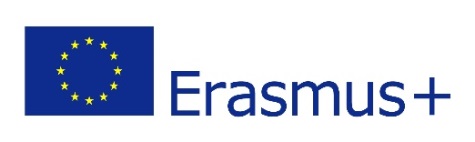 Tööetappi juhtis: University of AlgarveAruande koostamisel osalesid: University of Ljubljana, Slovenian Adult Education Association, Tallinn University, University of WroclawFaro, 20 October 2017VahearuanneKäesolev aruanne koondab Old Guys projekti partnerite läbiviidud analüüsi tulemusi. Uuringus järgiti Sloveenias, Eestis, Poolas ja Portugalis sarnaseid põhimõtteid järgmiste tegevuste elluviimisel: * Heade praktikate kogumine – vanemaealiste, iseäranis meeste mitteformaalne õppimine kogukonnas. Eesmärk oli saada esmane ülevaade kogukonnas õppivate meeste tegelikust olukorrast.* Esialgse uurimise rakendamine. Iga partner küsitles valitud kogukondades 90–100 meest. Lisaks korraldati samades kogukondades fookusrühma arutelusid, kaasates kohaliku võimu esindajaid ja kodanikuühiskonna organisatsioonide / vabaühenduste liikmeid. Projektimeeskond koostas intervjuude ja fookusrühmade arutelude stsenaariumid. Igal partneril oli mõningane vabadus neid stsenaariume vastavalt kohalikele tingimustele kohandada. Aruanne koondab kõikide partnerite panust ja kirjeldab projekti hetkeseisu.1. Sissejuhatus: mõned teoreetilised lähtekohad vanemate meeste, õppimise ja heaolu kohtaLaialdaselt tunnistatakse, et õppimist mõjutab suhteliselt suur hulk muutujaid: inimese hariduslik taust, sugu, sissetulek, geograafiline eraldatus, digitaalne kirjaoskus või võõrkeelte oskus on osa neist. Old Guys projektis intrigeeriti õpingute ja soo analüüsimisel ilmnevaid mustreid. Tabelis  1 näeme täiskasvanute osalemisnumbreid soo järgi (EU28). Tabelist näeme, et keskmiselt on naiste osalus alati suurem kui meeste osalus.EU28 riikides on naissoost osalejate protsent 11,7%, meeste 9,8% vastu ja andmete kaalumisel ilmneb riigiti meeste ja naise vahel väga sarnane erinevus. On vaid 4 riiki, kus mehed osalevad õpingutes veidi rohkem kui naised: Saksamaa (8,5/ 8,3%); Horvaatia (3,1/ 2,0%); Šveitsi  (31,7/ 31,1%) ja Türgi (6/ 5,6%).Kreekas ja Rumeenias on need protsendid võrdsed. Kuid ülejäänud Euroopa riikides osalevad naised õpingutes rohkem kui mehed. Mõnes riigis (nagu näiteks Taani, Eesti, Hispaania, Sloveenia, Soome või Rootsi) on see erinevus märkimisväärne.Tabel 1: Täiskasvanute osalemine õppes meeste ja naiste lõikes (%) – 2016 – EU28Allikas:  Eurostat, last update 27/10/2017http://ec.europa.eu/eurostat/tgm/table.do?tab=table&init=1&plugin=1&langSelline muster ei ole uus. Tabelis 2 on näha täiskasvanuõppe arengut samades riikides (EU28) alates 2002. aastast. Tabelis paneme tähele, et õpingutes osalevate 24–65-aastaste inimeste koguprotsent on järk-järgult kasvanud, kuid seda suhteliselt madala tempoga. Aastate 2002–2016 erinevuste võrdlemine annab meile lihtsa mõõdupuu selle tõusu ulatuse kohta.Osalemine õppimises on sel ajaperioodil kasvanud 3,7%, meestel on osalus kasvanud 3,2% ja naistel 4%. Isegi kui erinevus ei ole nii suur, tundub turvaline tõdeda, et naiste osalemine õpingutes kasvab veidi kiiremini kui meeste oma. Peaksime meeles pidama, et need on vaid üldandmed. Table 2: Täiskasvanute osalemine õppes meeste ja naiste lõikes (%) - EU28 - 2016Allikas: Eurostat, last update 27/10/2017http://ec.europa.eu/eurostat/tgm/table.do?tab=table&init=1&plugin=1&lang Seetõttu tundub, et mehed muutuvad mõnedes riikides ja valdkondades grupiks, kes õpib vähem (Golding, Mark & Foley, 2014), samas erinevate riiklike meetmete, poliitikate ja struktuursete tingimuste tõttu ei saa anda üldisi selgitusi. Praegu saame uurida nähtusi, mis on spetsiifiliselt seotud õppimise küsimusega meie oma riikides ja kontekstide mitmekesisuses, ning püüda leida selgitusi, mis võivad anda kogukondadele praktilisi soovitusi. Projekti Old Guys eesmärk on tegelikult tähelepanelikult tutvuda kogukondade ja nende rolliga, mida nad meeste õppimise küsimuses mänguvad. Projekti meeskond ei valinud teemat juhuslikult.Võtsime arvesse mitte ainult varasemaid rahvusvahelisi uuringuid, vaid ka mõningaid uuringuid, mida meeskonnad ise on teinud. Üks väheseid meeste õppimisele hiljuti pühendatud raamatuid koondab uurimistöö Ühendkuningriigist, Iirimaalt, Portugalist, Kreekast, Hiinast, Austraaliast ja Uus-Meremaalt. Oluline järeldus, mida tuleks selles uurimiskontos rõhutada, oli just see, et just kogukonnas põhinev informaalne õppimine oli meeste jaoks väga tõhus:"Analüütiline uuring näitab, et peaaegu intuitiivselt tajutavale vastandlikult on kõige tõhusam õppimine enamikule meestest, kellel pole eelnevat suurt õpikogemust, informaalne, kohalik ja kogukondlik, mis tugineb sellele, mida mehed teavad, oskavad ja mis neid huvitab. Selliste meeste õppimine on vähemtõhus, kuid see eeldab, et kõigil meestel on probleem, et probleemiks on konkreetne mehelikkus või kui õppimist serveeritakse kui kvalifikatsiooni, kutseõppe või kirjaoskuse tõstmist ja neid käsitletakse kui õpilasi, kliente, kliente või patsiente". (Golding et al., 2014, p. 256–257).Varasemad uuringud Austraalias (Golding, 2011, 2012) näitasid samuti, et vanemaealiste meeste, eriti kõrge kirjaoskamatuse kõrge tasemega inimeste õppimise soodustamine võib muuta nende elu, mõjutades positiivselt nende heaolu – nimelt nende füüsilist ja vaimset tervist. Lisaks tekitas kogukonnas informaalselt toimuv õppimine Austraalias tohutu ühiskondliku liikumise (nn meeste garaažide liikumise), mis sarnaneb hiljutiste liikumistega mõnes Euroopa riigis (tegelikult vaid mõnes).Varasemates uuringutes, mida on läbi viidud Sloveenias, Eestis, Maltal ja Portugalis (Jelenc Krašovec & Radovan, 2014) selgusid mõned paljutõotavad tulemused. Neis riikides on suur hulk informaalseid, nn struktuuriväliseid ruume, kus vanemad mehed tunnevad end turvaliselt ja kus erinevad tegevused mõjutasid otseselt ja kaudselt nende heaolu. Need mitmekesised õpperuumid moodustavad sümboolsed ruumid, mis raamivad inimeste kuuluvustunnet, mis sisaldavad sümboleid, millel on kogukonnas võimsas tähendus (Kurantowicz, 2008). Selle avalduse illustreerivaid näiteid leiab Sloveeniast (Jelenc Krašovec, Radovan, Močilnikar & Šegula, 2014), Eestis (Tambaum & Kuusk, 2014), Maltal (Galea & Farrugia-Bonello, 2014), ja Portugalis (Ricardo, Tavares, Coelho, Lopes & Fragoso, 2014). Meie jaoks saab selgeks, et mitteametlikud ruumid, kus mehed suhtlevad, suudavad luua kuuluvustunde, mis seob neid kogukonnaga ja võimaldab vanematel meestel oma kogukondadesse positiivselt sulanduda.  Just nendes sümboolsetes, mitteametlikes ruumides kogukonnas on näha sotsialiseerimise suurt tähtsust vanemate meeste jaoks. See on kooskõlas McGivney (1999) väidetega, et haridus on eriti edukas, kui toimub mitteametlikes ruumides kogukonnas. Sotsiaalne suhtlemine on viis võidelda vananemisega seotud sotsiaalvõrgustike loomuliku, progressiivse halvenemise vastu. Samuti võib see ära hoida isolatsiooni ja üksilduse, mis koos teiste teguritega võib lõpuks vähendada meeste heaolu.Oluline leid meie varasematest uuringutest viitab nendele tegevustele ja informaalse õppe liikidele, mida eelistavad vanemad mehed (Jelenc Krašovec ja Radovan, 2014). Meie järeldused näitavad, et mehed kipuvad mõnel juhul valima käelisi tegevusi, probleemile orienteeritud tegevusi ning sellisedi tegevusi, mida iseloomustab konkurents (kas spordis või lihtsates mängudes nagu doomino või kaardimäng) ."Paljudel juhtudel oli see, mida juhtumiuuringud avastasid, informaalne, kohalik ja kogukondlik, ja mitte struktuurne õppevorm, mis oli miljonite kilomeetrite kaugusel jäikadest struktuuridest, ametlikust õppimisest ja kutseõppest, mis üha rohkem levib ja tekitab lisasurve professionaalsele elule. Meeste eelistatud informaalne õppestiil on sügavalt seotud oma mineviku ja oleviku kogemusega, sõltumata sellise kogemuste allikast (töö- ja tööelust tulenev või hobidest välja kasvanud) " (Fragoso & Formosa, lk 103).Me teame ka, et vananemisprotsessid toovad kaasa vältimatu sotsiaalse, füüsilise  ja vaimse muutuse. Nagu me oleme rõhutanud, on sotsialiseerumine ülimalt tähtis. Me teame, et on tavaline, et vananemisprotsessid toovad kaasa vanemate täiskasvanute sotsiaalvõrgustike purunemise ja põlvkondadevaheliste kontaktide järkjärgulise vähenemise (Salgueiro ja Lopes, 2010). Sellest hoolimata on isegi või eriti nendel juhtudel kogukonna sidemete ja võrgustike hoidmine ikkagi parim vastus vanemaealiste paratamatule olukorrale: "Vanematele täiskasvanutele – rohkem kui teistele sotsiaalsetele rühmadele – on kogukond oluline sotsiaalse elu allikas, arvestades, et vanemas eas liikuvus väheneb. Kui tegutsemisraadius muutub ka geograafilises mõttes piiratumaks, muutub kohalik ümbrus üha olulisemaks ja kõige olulisemaks tegevusvaldkondade, õppimisvõimaluste ja põlvkondadevahelise kokkupuute ressursiks " (Formosa, Jelenc Krašovec & Schmidt-Hertha, 2015, lk 207–208).Oluline pole mitte ainult pensionile üleminek, vaid ka meeste kohanemisvõime seoses pensionile minekuga . Pensionile minek on protesess, milles on tihedalt põimunud  ja kattuvad erinevad kontekstid(Grenier, 2012). See tähendab vanade sotsiaalsete rollide kaotamist ja järkjärgulist asendamist uutega (Smeaton, Barnes, & Vegeris 2016). See sõltub subjektiivsetest arusaamadest já sellest, kuidas vanemad inimesed näevad ise pensionile minekut, nende kohanemisvõimekusest ja sellest, kuidas riigid vananemisprotsessidesse ja võimalikku haavatavusse sekkuvad (Loureiro, Ângelo, Silva & Pedreiro, 2015). Seetõttu võib üleminek tähendada teed sotsiaalsesse isolatsiooni ja individuaalsesse allakäiku (Quaresma, 2007). Kuid teisest küljest võivad mitmed tegurid aidata kaasa positiivsele üleminekule ja personaalsele võimele oma sotsiaalsed rollid uuesti üles ehitada. Aktiivne, seltskondlik ja kogukonnas õppimine on viis, kuidas edendada vanemate inimeste heaolu.2. Vanemad mehed, õppimine ja heaolu: riikide kontekst2.1. SloveeniaVananev elanikkond toob kaasa palju küsimusi vanemaealiste inimeste sotsiaalabist  ning arstiabi kättesaadavusest, kuid samas ka nendest võimalustest, kuidas vanemaid inimesi ühiskonnaliikmetena kaasata. Andmed näitavad, et vanemaealised on äärmiselt haavatavad, olles palju suuremas vaesuse ohus – kaks korda rohkem kui Sloveenia elanikkonnas üldiselt (Hlebec et al., 2010); 2011. aastal vaesuse riskirühma kuuluvate isikute seas riigis kuulusid pensionile läinud isikud suurimasse gruppi, mis moodustab 32% (SURS, 2012). Uuringud Sloveenias näitavad, et vanemaealiste inimeste haridusvõimalused erinevad linna- ja maapiirkondade vahel (Kump & Jelenc Krašovec, 2013). Linnapiirkondades on vanematel inimestel juurdepääs parematele teenustele, formaalsetele ja mitteformaalsetele haridusasutustele ning  programmidele já teabele. Meie järeldused on kooskõlas teiste uuringute sarnaste tulemustega (Wen, Browning, and Cagney 2007, p. 2653), mis näitavad, et struktuurselt puudustkannatavad naabruskonnad mõjutavad tegevust selles piirkonnas negatiivselt. Need on majanduslikest ja hariduslikest ressurssidest ilma jäänud alad, kus on kõrge vaesus, madal haridustase, madal turvalisus, vähe avatud ruumi, vähene  taimestik jne. Ka Maailma Terviseorganisatsioon (2007, lk 39) rõhutab vanemaealiste inimeste juurdepääsu tähtsust kodulähedastele erinevatele tegevustele. Projekti uuringud kajastasid paljude vanemate inimeste arvamust, et juurdepääs tegevusele soodustab kontaktide loomist ja õppimist kogukonnas (sh ka tegevustes koos teiste eagruppidega). Andmed näitavad ka, et need tegevused on harva nii kättesaadavad, kui need peaksid olema.Sloveenias on iga vastsündinud poisi oodatav eluiga 77,96 aastat, s.o kuus aastat vähem kui vastsündinud tüdrukul (83,86 aastat). Sloveenias oli 2.062,874 elaniku seas 390,420 elanikku (18,9%) vanemad  kui 65.Sloveenia lääneosas asuvat  Ajdovščina valda tabas viimase 30 aasta jooksul kaks majanduskriisi. Sloveenia lääneosas oli parem elukvaliteet võrreldes Sloveenia idaosas asuvate piirkondadega (Gregorčič Hanžekis, 2001), kuid see kaotas oma privileegid ja on nüüd riigi keskmisel tasemel. Pärast viimaseid kriise 2008. aastal tõusis töötus 14,7%ni ja langes seejärel järk-järgult kuni 9 % in 2017 (SURS, 2017). Kuni 2011. aastani oli Goriška maakonnal kõige väiksem sotsiaalse tõrjutuse risk (13  %  võrreldes 19,3% riikliku tasemega), hiljem aga  süvenes (üle 20%) (SURS, 2017). Mõlemad majanduslangused nõudsid eakate seas kõrget hinda, sest enamik neist kaotas töö vaid  paar aastat enne pensionile minekut ja oli neid, kelle pensionid langesid ettevõtete tasumata sissemaksete tõttu. Enamik koormusest langes naistele, sest paljud mehed surid varsti pärast pensionile jäämist või pärast töökoha kaotamist. Viimase 15 aasta jooksul on meestel naistest umbes 9 aastat lühem elu - nii Ajdovščinas kui ka Sloveenias üldiselt (SURS, 2017). Sellejuures on tähelepanu enamasti naistel, kes võtsid võimu, et võidelda oma majanduslike ja materiaalsete õiguste ees ja vaesuse vastu.Tulemused näitavad, et vanemad mehed (60+) ei olnud Sloveenias kuigi hinnatud. Naisi nähakse üldjuhul vaatepunktist, mida määratletakse läbi maskuliinsuse, mis asetab naised teatud positsiooni: meestest madalam sissetulek, tööturu madalam positsioon jne. Tegelikult on kolmanda ja neljanda eluetapi mehed on ise marginaliseerunud ja elavad oma elu madalama kvaliteediga. Järeldused, et naiste osalemine mitteformaalses õppes on meeste omast suurem (Jelenc Krašovec in Radovan, 2014; Krajnc, 2016 idr.) kehtib ka Ajdovščinas ka. Lisaks sellele, et Ajdovščinas on palju õppimis- ja haridusvõimalusi ning vaba - aja tegevust vanemaealiste inimeste jaoks (u3a, rahvaülikoolid,  pensionil olevate inimeste ühingud  ning muud omavalitsuse organisatsioonid ja MTÜ-d), osalevad mehed (60+) nendes tegevustes harva.Bežigradis, mis asub Ljubljanas, Sloveenia pealinnas,( kus üldiselt on  kõrge SKT tase),   on  vaeste inimeste protsent  üle 10 ("... asi pole toidus, vaid hoopis vanainimestes, kes on vaesed, sest nad ei saa osaleda pakutud tegevustes"). Nad kasutavad perekonna ja naabrite toetust. Üldjuhul on probleemiks korterelamutes ja pilvelõhukjates elevate vanemate inimesteni jõudmisega  (kes elavad ilma pere toetuseta), nende seas on naisi ja mehi, enamuses lesed.Õeldakse, et organiseeritud tegevustes on rohkem naisi, paljud mehed ei ole aktiivsed ega vasta erinevatele üleskutsetele, see ei sõltu vanusest, vaid muudest tegevustest, mis neil on. Varem olid neil erinevad nikerdamistegevused , kus osales palju mehi, aga enam mitte, nad soovitavad korraldada tüüpiliselt meeste tegevusi, nagu nikerdamine ja puidust kraami valmistamine jne, mis meelitaks rohkem mehi. Nende eesmärgid on suunatud sotsiaalsetele probleemsetele rühmadele ja soovile seda vähendada, kuid samuti teevad nad koostööd ja pakuvad välja meetmed sotsiaalselt ohustatud ja tõrjutud isikute, sealhulgas vanemate inimeste aitamiseks.2.2. EestiSeaduse kohaselt ei ole omavalitsustel kohustust tegeleda vanematele inimestele sotsiaalse tegevuse pakkumisega. Sellest hoolimata on umbes kolmandik omavalitsustest rajanud kohaliku päevakeskuse vanematele või erivajadustega inimestele. Vanemate inimeste tegevused, mida korraldavad linna- või valla omavalitsused, kipuvad olema väga naiselike tegevustega. Suhteliselt fikseeritud tegevusnimekiri sisaldab naiste käsitööd, füüsilist tegevust, aga ka keele- ja arvutikursusi üldiselt. Päevakeskused ei reklaami oma tegevust, et vältida ruumide ja finantsressursside puudumise tõttu sadade võimalike osalejate huvi. Eestis tegeles sellistes regulaarsetes hobigruppides 2015. aastal ligikaudu 14 000 inimest (Day Care Centre Services).Eestis on kolmanda ea ülikoolide (prantsuse tüüpi U3A, eesti keeles väärikate ülikoolid) tegevusel pikk ajalugu. Tartu Ülikool pakub elitaarseid  ja mainekaid programme seitsmes linnas, Tallinna Tehnikaülikool kahes linnas ning lisaks pakuvad Tallinna Ülikool, Tallinna linnavalitsus ja mõned MTÜ-d vanematele  (nais)täiskasvanutele loenguid. Euroopa 50+ rahvastiku tervise-, vananemis- ja tööjätu uuring (SHARE) (2015, laine 5) andmetel tegelevad 55-aastastest meestest klubitegevusega 13% (vastavalt 18% naist), 7% osales mõnel koolitusel (10% naist), 6,5% on tegelenud vabatahtliku tööga (7,5%) ja 4% on olnud aktiivsed poliitilises tegevuses (3%). Kõik need numbrid on umbes pool sellest, mida näitavad keskmiselt teised SHARE riigid.Eestis tegutses aastal 2017 vanemate meeste klubisid 17, neist 4 Tallinnas. Teisel suuremal linnal, Tartul, on ka üks vanemaealiste meeste klubi, mis ühendab üle 80 mehe. Klubid on ka kuues väiksemas linnas (Viljandi, Võru, Pärnu, Kuressaare, Elva, Põlva) ning kuues alevikus või külas (Narva-Jõesuu, Haaslava, Kehtna, Viimsi, Pühalepa, Sangaste). Kokku ei olnud vaid neljal maakonnal 15st vanemate  meeste klubisid (Jõgevamaa, Järvamaa, Lääne-Virumaa, Läänemaa). Esimene klubi asutati 1995. aastal, kuid alates 2012. Aastast on näha teatud buumi. Kõik klubid järgivad enesealgatusel põhinevat Briti mudelit ning kõik tegevused on kavandatud demokraatlikult. Vanematel meeste klubidel Eestis on oma võrgustik, mille algatas Tartu linna klubi. Aastakokkutulek korraldatakse rotatsiooniga. Füüsiline aktiivsus, mängud ja iseorganiseeritud reisid on nende programmides põhilised tegevused.Ida-Virumaa on üks Eesti 15 maakonnast. See asub riigi  kirdeosas. Maakonnas on suured põlevkivimaardlad ja suur osa vanemaealistest meestest on ühel või teisel moel olnud seotud kaevanduse tööga. 2016. aasta jaanuaris oli Ida-Virumaal 146 000 elanikku, mis moodustas 12,6% Eesti elanikest. Neli viiendikku neist on mitte-eestlased. Ida-Virumaal tehti Old guys projetis 39 intervjuud.Lõuna-Eesti uurimispiirkonda kuulusid  Võru, Põlva ja Valga maakonnad kokku 100 000 elanikuga. See on Eesti kõige kiiremini vananeva elanikkonnaga piirkond. Lõuna-Eestis toimus 45 intervjuud.2.3. PoolaBłędowski P., Szatur-Jaworska B., Szweda -Lewandowska Z., Kubicki P., 2012, Raport eakate olukorra kohta Poolas, IPSS, Warszawa.Poola eakate olukorra aruande kohaselt kasvab Poola ühiskonnas vanemate inimeste osakaal kiiresti. Aastaks 2035 läheneb 65-aastaste ja vanemate inimeste osakaal (s.o üldjuhul pensioniealised) neljandikule rahvastikust. Ühiskonna vananemine on ebaühtlane, kujundades suuremal määral just linnaelanike demograafilist struktuuri. GUS prognoosi kohaselt on linnades vanemaealiste suurenemise prognoos märkimisväärne, seda just 80-aastaste ja vanemate suhtes. Seega suureneb just linnade vanimate elanike abi- ja toetusevajadus. Vanemate inimeste osakaalu suurenemise peamised põhjused ühiskonnas on eelkõige inimeste eluea pikenemine ja sündide arvu vähenemine. Ühiskonna vananemist, mis väljendub vanemate inimeste osakaalu suurenemises, iseloomustavad teatud sotsiaalsed tunnused, nende seas vanaduspõlve feminiseerumine, kahekordne vananemine, vanaduspõlve mitmekesisus ja eripärad. Kuigi riigi ülesanne on eelkõige luua asjakohane õiguslik raamistik, rakendada eakate suhtes efektiivset sotsiaalpoliitikat ja tõhusaid rahastamisreegleid kohaliku omavalitsuse tasandil, vastutab selle poliitika rakendamise eest eelkõige  kohalik omavalitsus. Kogumik “Heade tavade kuldraamat”, toimetaja Supel, mille avaldas 2016. aastal eakate ombudsman ja ekspertide komitee Varssavis, on omamoodi vastus nendele prognoosidele. Raamat tutvustab erinevaid projekte, mis on läbi viidud linnades ja mille eesmärk on olnud levitada infot eakasõbralikest elupiirkondadest. Krakowis, Lublinis ja Wrocławis algatatud projektid keskenduvad kohalike kogukondade aktiveerimisele, põlvkondade lõimumisele, kohalike ürituste läbiviimisele ning vanema põlvkonna potentsiaali ja kogemuste kasutamisele.Raamatus kirjeldatud projektid on loodud selleks, et julgustada vanemat põlvkonda veetma aega väljaspool kodu. Seetõttu on peamine mõte tutvustada kohti, kuhu on loodud eakasõbralik keskkond, nt  poed, apteegid, aga ka erinevad asutused (hariduslikud, avalikud ja muud). Selliste kohtade nimekiri kasvab iga aastaga. Kõige olulisem eesmärk on luua hariduses põlvkondlik terviklikkus, mis samal ajal töötab vastu vanemaealiste inimeste sotsiaalsele tõrjutusele. Vaatamata vanusele tahavad vanemaealised olla aktiivsed ning otsida eneseteostust ja arenemisvõimalusi.Vanemaealised võivad sellistes paikades end mugavalt tunda, sest need on kohandatud nende vajadustele. Vanemate inimeste sõbralike kohtade idee muutub üha populaarsemaks ning selliste kohtade loomise eest vastutavad organisatsioonid laiendavad pidevalt sotsiaalvaldkonnas ligipääsetavate ja mugavate paikade nimekirja.Sellegipoolest jääb puudu projektidest ja uuringutest, mis keskenduvad vanematele meestele, nende vajadustele ja tegevusele. Hoolimata mõningatest märkimisväärsetest publikatsioonidest maskuliinsuse teemal on meeste negatiivse kogemuse probleem endiselt veel halvasti äratuntav. Ei ole uuringuid, mis käsitleksid vanemaealiste meeste õppimise küsimust. Poola ühiskonnas on näha kahe paradigma kehtivust maskuliinsuse kohta. Esimene neist, traditsiooniline, kirjeldab maskuliinsust läbi domineerimise, agressiooni ja konkreetsetesse valdkondadesse spetsialiseerumise kaudu ning paneb mehe pidevasse võitlusse, et kinnitada oma maskuliinsust ja säiitada vastuseisu naiselikuks peetud omadustele. Teine paradigma, mis põhineb postmodernsel mõttel, väidab, et "uue" inimese omapära on koostöö, mitte domineerimine, ning mõistab mehe õigust väljendada enda emotsioone ja soove. Zbyszko Melosiku (2002) sõnul leiti moodne mees olevat "sotsialiseerimise lõksus". Raske on vastata küsimusele "kuidas on olla mees?". Veelgi suuremas "identiteedi viletsuses" on vananev ja kõrgesse vanusesse jõudnud inimene, kes vanusega "kaotab mehelikke omadusi” (vana mees on vähem võimas, vähem füüsiliselt ja seksuaalselt aktiivne).Vanemad mehed Poolas on oluliselt vähem silma paistnud väärikate ülikoolides ja vanemaealistele pakutud teistes haridustegevuses. Euroopa vanemaealiste uuringutes on mehelikkust käsitletud vähem kui naiselikkuse näitajaid. Järelikult on teadmised vanemate meeste õppimisest, tegevusest ja huvidest väiksemad. Lisaks teame veelgi vähem vananevate ja vanade meeste õppimisest väikestes kohalikes kogukondades.Poolas kujutavad vanemad mehed tänapäeval endast teravat poliitilist küsimust. Oleme teinud uuringuid poliitilistle diskussioonidel, mis on nüüd riigiprobleemide nimekirja tipus. Meie andmed näitavad siiski, et 60neste põlvkond ei ole seotud tegeliku poliitilise olukorraga Poolas. Teine terav küsimus on ränne, mid käesoleva uuringu intervjuudes ei käsitletud. Meile tundub, et 60neste põlvkonda ei mõjuta (veel) nende lapsed ja lapselapsed (2 miljonit noort meest ja naist), kes 2004. aastal emigreerusid majanduslikel põhjustel Euroopa riikidesse. Põlvkond 60ndates ei ole eriti huvitatud sellistest muutustest, mis mõjutavad tänapäeval paljudes rahvuslikes protestides osalevat nooremat põlvkonda. Poolat peetakse väga katoliiklikuks riigiks, kuid religioonil ei ole meeste intervjuudes kohta.  Katoliku kirik on avalikus sfääris ja meedias palju enam nähtav kui meeste kõnelustes.2.4. PortugalPortugal on üks vanimaid riike maailmas ja demograafilised prognoosid ei ole kaugeltki optimistlikud. 2015. aastal oli 2,1 miljonit inimest ehk pea 20% Portugali elanikkonnast 65 ja vanemad. Tegelikult on Portugali elanikkonna vananemine pikaajaline trend, mis sai alguse mõned aastakümned tagasi, kuid on viimasel ajal muutunud ilmsemaks. Portugali elanike vanuserühmade koosseisu muutused paljastavad  elanikkonna vananemise (PORDATA, 2017):Viimase kümnendi jooksul on vanemate kodanike arv kasvanud. Enamik eakaid on naised. Vananemisindeks jõudis 2010. aastal oma maksimaalse väärtuseni üldse (INE, 2011): 1990. aastal oli vananemisindeks 68,1%, 2000. aastal 102,2% ja 2010. aastal 120,1%. Tegelikult on eakate inimeste osakaal rahvastikus kasvanud ja see trend oodatavalt jätkub. Siseriiklike prognooside kohaselt moodustavab 2030. aastal eakad ligikaudu 26% elanikkonnast, kasvades 2060. aastal 29 protsendini. Üle 80-aastaste inimeste arv on aastatel 2015–2060 enam kui kahekordistunud ning oodatakse tõusu 614 000-lt 1 421 000 inimesele (Gonçalves ja Carrilho, 2006). Nende arvude ulatus ja prognoositavad majanduslikud, sotsiaalsed, hariduslikud ja kultuurilised tagajärjed näitavad, et olukorra lahendamiseks on viivitamatut vaja uut poliitikat (Paulos & Fragoso, 2017).Eakate inimeste arv Portugalis on juba pikka aega ületanud noorte arvu ning vananemisindeks jõudis 2015. aastal 140 vanemaealiseni iga 100 noore kohta (PORDATA, 2017). Oodatav eluiga oli 2015. aastal naistel 83,3 ja meestel 77,6. Rahvaloenduse 2011. aasta tulemused näitavad vanaduspõlve sõltuvuse suhet 28,9, mis on palju kõrgem kui EL27 keskmine. Aktiivse rahvastiku taasteindeks oli ligi 94,34 ja näha oli noorte osakaalu vähenemist (Fonseca, Abreu & Esteves, 2017). Olles endiselt 2008. aasta kriisi mõju all, püsis 55-aastaste ja vanemate inimeste tööhõive määr langustrendis, olles langenud 27,6 protsendilt (2011) 26,3 protsendile (2015), kuigi 55–64-aastaste inimeste puhul on täheldatud vastupidist trendi, kus tööhõive määr tõusis 47,8 protsendilt (2011) 49,9 protsendile (2015). Need muutused peegeldavad kahte vastanduvat trendi: 55–64-aastaste tööealiste (aastatel 2011–2015 88.1%) suurenemine ning 65-aastaste ja vanemate seas tööealise elanikkonna vähenemine (-16,5%). Viimase paari aasta jooksul on elanikkonna vananemisest tekkinud märkimisväärsed muutused, nimelt krooniliste haiguste leviku suurenemine, liikuvuse vähenemine, suurenenud haigestumine ja haiglapäevade arvu suurenemine. Need tegurid näitavad, et prioriteet peaks olema vanemaealiste inimeste vajaduste rahuldamimine nii, et iseseisvuse ja autonoomia kaotamine lükkuks edasi või väheneks. Tegurid, mis neid arvusid selgitavad, on keskmise oodatava eluea kasv, maapiirkondade asustuse vähenemine ja muutused perede rollis (Pereirinha & Murteira, 2016). Riiklik statistika näitab, et enam kui 1,2 miljonit vanemat inimest elab üksi või eralduses koos teise vanema inimesega (vastavalt 804 577 ja 400 964 inimest) (INE, 2012), mis peegeldab islotasiooni, mis on viimase kümnendi jooksul kasvanud 28%. Oluline on rõhutada ka seda, et enamik üksi elavatest on naised. Riiklikud numbrid ja keskmised varjavad aga riigisiseseid ja piirkondlikke erinevusi. Portugalis asuvad linnapiirkonnad peamiselt rannikualadel, samas kui sisemaa maapiirkonnad  sarnanevad üha enam inimkõrbedega (Paulos ja Fragoso, 2017). Algarve piirkond, kus oleme oma välitöid teinud, ei ole erand. Algarvel on kitsas rannapiirkond, kus mass-turism ja teenuste kasvamine majandussektoris määravad teatavat dünaamikat nii majanduses kui ka elanikkonnaprotsessides. Kogu Algarve põhjaosa – umbes kaks kolmandikku territooriumist – on mägine ala, millel on piirkonniti aga väga erinevad omadused.Rahvastik elab isoleeritud ja killustatud ning vaid mõne tähtsusetu linnapiirkonnaga alal.  Infrastruktuurid elanikkonna teenindamiseks on väga puudulikud. Osades neist maapiirkondadest on toiminud märkimisväärne elanikkonna vananemine – on tavaline, et nende paikade vananemisindeks jääb vahemikku 200–400% ja rohkem: näiteks Alcoutimi piirkonnas on vananemisindeks üle 500% – see tähendab, et 65-aastaseid ja vanemaid on viis korda rohkem kui 14-aastaseid ja nooremaid. Seetõttu pidime käesolevas uuringus kaasama linnapiirkondadest pärit elanikkonda ja põhjapoolsetest maapiirkondadest pärit elanikkonda.Selles projektis küsitlesime vanemaid mehi kolmest linnast ja külast: Faro ja Olhão (kõrge elukallidusega linnapiirkond) ja São Brás de Alportel (sisemaal, mägises maapiirkonnas). Faro on 2011. aastal 64 560 elanikuga vald (PORDATA, 2017) ja on ringkonna pealinn. Olhãos elab 45 396 elanikku (INE, 2017), kus on kalasadam / kogukond, ning São Brás de Alportel, Faro linna põhjaosa vald, mille elanikkond oli 2011. aastal 10 662. 3. Võrdlevad analüüsid riiklike heade tavade kohtaÜks selle projekti tulemusi oli eakate meeste kogukonda kaasatuse heade juhtumite kogumine kogukondades, arvestades riiklikku konteksti. Iga partner kirjeldas ka oma riigi kohta vähemalt kümme erineva iseloomuga juhtumit. Selles raportis esitame igalt partnerilt kaks-kolm juhtumikirjeldust. Samuti esitame mõned märkused nende juhtumite kohta. Juhtumite tõeliselt võrdlevat analüüsi ei saa siiski teha, sest neid mõjutavad tugevalt riiklikud ja kohalikud tingimused. Seetõttu oleks vale teha võrdlust, isegi kui me suudaksime nende vahel esile tõsta mõningaid ühiseid asjaolusid.3.1. Slovenia3.1.1. Jelenc Krašovec, S., Močilnikar, Š., and Radovan, M. (2016). Vanemate meeste õppimine vabatahtlikes ühendustes. Rahvusvaheline Teadusuuringute Ajakiri, 72 (9), 39-51.Olemasolevad uuringuandmed näitavad, et sageli jäetakse haridustegevusest haridusasutustes välja mehed, eriti need, kes on vähem haritud ja sotsiaalselt puudust tundvad. Samas võivad nad olla üsna aktiivsed kohalikes MTÕ-des ja liitudes. Uuringud Austraalias (Golding, 2011; Golding, Foley, and Brown, 2007; Golding et al., 2008 jne) ja mõnes Euroopa riigis (Withnall, 2010; McGivney, 2004) on näidanud, et vanemad mehed vajavad ja tahavad, et pakutaks erinevaid võimalusi aktiivseks sotsiaalseks osalemiseks oma kogukondades. Golding (2011, lk. 113) leiab, et haridusel kogukonnas on märkimisväärne mõju Austraalia meeste heaolule, kuid seda positiivset mõju tingivad võimalused osaleda kogukonnaorganisatsioonides, mis vastajate sõnul pakub mitmekesisemaid ja rikkalikumaid õppimisvõimalusi kui täiskasvanute haridusasutused (Golding, 2011, lk 114). Õppimine vabatahtlikes ühendustes (edaspidi ka VÜ) on aga pigem aeglane, juhuslik ja informaalne.Meie projekti eesmärk oli uurida VÜ tegevuste pakkumist kahes valitud linnakvartalis (Polje ja Bežigrad) Sloveenia pealinna Ljubljana keskkonnas. Kaardistasime hetkeolukorra, et määrata kindlaks VÜs õppimisvõimalused ning analüüsisime vanemate meeste arvamust vabatahtlikes ühendustes õppimise ja sotsialiseerimise kohta valitud juhtumiuuringute kaudu. Artiklis kirjeldatud uuringust selgub, et Sloveenia linnapiirkondade haridusasutustes pakutakse vanemaealistele täiskasvanutele rohkem õppimisvõimalusi kui VÜdes, samas kui VÜ mängib tähtsamat rolli sotsiaalsete tegevuste pakkumisel ja eakate inimeste koolitamisel maapiirkondades. Oma uurimistöös kasutasime kombineeritud meetodit. Esmalt tegime Ljubljanas valitud kvartalites kvantitatiivse uuringu VÜ-de kohta ja täiendasime seda juhtumiuuringutega. Meie põhitulemus oli see, et vabatahtlikel ühendustel (VÜ) oli ühiskonnas oluline roll vanemaealiste meeste kokkusaamises ja õppimises. Kahtlustasime, et kuigi vanemad mehed väärtustavad õppimist kõrgelt, on neil naistest erinevad õppevajadused ning nad eelistavad tõenäoliselt õppetegevust, mis toimub vähemformalsetes ja struktuursetes oludes.Meie uuringute tulemused näitasid, et vanemate meeste motiivid VÜs osalemiseks olid peamiselt seotud sotsialiseerumisega. Rõhutati ka liikmelisuse ja informaalse õppimise positiivset mõju VÜs, mille tulemuseks oli parem elukvaliteet ja kohaliku kogukonna kui terviku tunnetus. Meie uuring kinnitab, et kuulumine VÜ-sse annab inimesele võimaluse jääda oma eakaaslastega ühendusse ning kohtuda teiste kohaliku kogukonna liikmetega.3.1.2. Šegula, S. (2016). Vanemad mehed õpivad maakogukondades – omavalitsused. Gorišnica and Sveti Andraž v Slovenskih goricah. Diploma thesis, Ljubljana: Faculty of Arts.Autor kogus infot olemasolevate ühenduste kohta Gorišnica vallas ja Pirita gorice vallas Sveti Andražis. Kõigist ühingutest on valitud kaks (kus üle poole liikmetest olid meessoost ja osa neist 60-aastased või vanemad): Gorišnica maleklubi ning veini ja puuviljakasvatajate assotsiatsioon Vitomarci. Poolstruktureeritud intervjuud tegusate eakate meestega on näidanud, et nad soovivad suhelda oma kaaslastega. Intervjuud andsid olulisi vihjed ka programmide kohta, mis võiksid eakaid mehi huvitada.Meie tulemused näitavad, et valitud kogukondades on vaid mõned sellised vabatahtlikud ühendused, kus on valdava osa moodustavad vanemaealised, ning nende seas on omakorda vähe ühinguid, kus suurem osa liikmetest on vanemad mehed. Enamik ühingutest korraldab tegevusi oma liikmetele, seega ühenduse liikmeks olemine võib olla oluline tingimus aktiivseks seltsitegevuseks  ja õppimiseks. Kuigi mõned ühingud korraldavad haridus- või õppetegevust ja teised mitte, siis mitteametlik ja mitteesmärgiline õpe toimus kõigis, erinevate tegevuste, kogunemiste  ja vestluste kaudu. Vanematel meestel oli valitud ühendustega liitumiseks olnud sagedamini sotsiaalsed ja vähem õppimisega seotud motiivid, nad hindavad kuulumist kogukonda, mis on enamiku ühenduste oluline missioon. Vanemad mehed hindasid tegevusi, mis olid seotud spordi ja vaba ajaga. Motiivide osas oli ka mõningaid erinevusi. Kui maakogukondade meestel oli traditsioon üks oluline põhjus assotsiatsioonis osalemiseks, rõhutasid linnakogukondade mehed tegevustes osalemise olulistust. Traditsiooni väärtustatakse ilmselgelt rohkem maapiirkondades. Uuringus rõhutati ka vabatahtlike liitude liikmeks saamise ja informaalse õppe positiivset mõju, mille tulemusel paranes elukvaliteet ja heaolu ning kohaliku kogukonna tunnetus tervikuna. Vabatahtlikus assotsiatsioonis osalemine ei võimaldanud mitte ainult jääda oma kaaslastega ühendusesse, kohtuda teiste põlvkondade inimestega ning kontakteeruda kohaliku kogukonna teiste liikmetega, vaid ka võimalust jääda aktiivseks, nautida elu ja tunda rahulolu ning tunda end vanemaealiste meestena kasulikuna ja austatuna. Meeste hinnangul aitasid kõik need faktorid kaasa nende elukvaliteedile, heaolule ja pikaaealisusele.3.2. Eesti3.2.1. Amway. Poolstruktureeritud intervjuu ajal rääkis üks vastajatest – ütleme nii, et Tom – oma loo sellest, kuidas ta enesetapu äärel olles elurõõmu tagasi sai. Pärast kahte depressiivset aastat ratastoolis, kutsuti ta liituma kohaliku Amway võrgustikuga. Amway on rahvusvaheline võrguturunduse äri (www.amway.com), millel on Eestis filiaal. Liikmed saavad Amwaylt osta kaupu madalamate hindadega. Juhul, kui vana liige leiab uue kliendi, kuulub väike osa tema tulevasest käibest alati sellele, kes ta "leidis". Seega on võrgustikus võimalus teenida raha, mis pole väheoluline madala sissetulekuga meestele.Nii intervjueerija kui Tomi suureks üllatuseks selgus, et Amway ärimudeli kaudu rakendatud tegevuspõhimõtted on samad, mida kirjeldatakse vanemaealiste õppimise teoorias. Amway võrgustiku liikmeid julgustatakse regulaarselt õppima, sealjuures väga konkreetselt, vähemalt 15 minutit päevas. Inimesed õpivad psühholoogiat, kaasa arvatud uusi teadmisi iseendast. Nad uurivad Amway tooteid ja neid kasulikke omadusi, mille kaudu keskkonna-alaste küsimuste teadlikkus paraneb. Kõik võrgustikuliikmed on varustatud professionaalse õppematerjaliga, mis on loodud nii paberkandjal kui CD-l. Oluline on rõhutada, et kogu õppematerjal on tõlgitud kohalikku keelde, sh eesti keelde, mille kõnelejaid on maailmas vähem kui 1 miljon. Hariduslikke kohtumisi korraldatakse Amways regulaarselt ja seeläbi toetatakse põlvkondadevahelisi kontakte. Inimesi, kes teineteist ei tunne, oodatakse kohtuma ja rääkima. Nagu Tom ütles, on selle suhtlemisprotsessi kõige väärtuslikum tunnus see, et kõik on huvitatud sinu edust ja edenemisest. Ei mingit intriigi, ei midagi haigettegevat.   Selle liikumise peamine eelis seisneb kogukonnas ja isiklikus kasvus. Tom tunnistab oma muutust. Nüüd, vana mehena, tunneb, et on muutunud ja arenenud. Ta väidab, et ta ei lükka enam ülesandeid edasi, nagu ta oma pika elu jooksul varem kogu aeg tegi.3.2.2. Kanepi vald. Kanepi vald asub Lõuna-Eestis. Vallas on üks väikelinn ja 21 küla, vallas on elanikke 2431 ja elanike tihedus 10,5 inimest ruutkilomeetri kohta. Vallas on puhas  elukeskkond, kaasaegne infrastruktuur ja hästihooldatud teedevõrk; lairiba internet on kättesaadav kogu territooriumil. Kanepi eripära on tugevad külakogukonnad, väärtustatakse eakaid ja kaasatakse neid kohalikku ühiskondlikku elu. Valla elanikud, sealhulgas palju mehi vanuses 60+, osalevad kultuurielus; ühingute ja kogukondade koostöö põhineb kohalikul kultuuri-  ja pärimustraditsioonidel. Vallas on üle kahekümne erineva ühenduse, enamik neist on kas otseselt mõeldud eakatele või kaasatakse inimesi vanuses 60+: pensionäride klubi Elulõng, eakate klubi Ajaring, mittetulundusorganisatsioon MTÜ Põlgaste Jahtkond, Kanepi Haridusühing, Kanepi Terviseklubi, Teatri talu, Põlgaste Maaelu Selts, Pokumaa Sihtasutus, Valgjärve, Ihamaru ja Oraste külakeskused, ABC Arendus (Meie liigume), Orienteerimisklubi Põlva Kobras, Kanepi Laulu Selts jms. Vald toetab ühistegevust (raha, ruumid) ning toimuvad iga-aastased projektikonkursid, kus toetust saavad uued algatused ja ideed. Kanepi valla üks prioriteete on luua aktiivne ja tervislik elukeskkond kõigile elanikele, sealhulgas eakatele. Spordivõimalused arenevad pidevalt, vallas on spordisaalid võimlemiseks, pallimängudeks, lauatenniseks, samuti tenniseväljakud ja kergliiklusteed. Vallas on  jalgrattateede võrgustik. Kohalik omavalitsus rahastab järjekindlalt avalike spordiürituste korraldamist.3.3. Poola3.3.1. Jędrzejówi kogukonna näide (Kesk-Poola): Jedrzejów on poolenisti  küla-, poolenisti linnakommuun. Mõned viited sotsiaal-kultuurilise tausta kohta: kogu kommuuni (pealinn Jędrzejów ja külad) elanikkond on umbes 30 000, sealhulgas 15 000 inimest elab pealinnas. Kogukond on rikas ajalooliste traditsioonide poolest ja elanikud paistavad selle üle väga uhked olevat. Kogukonna identiteet on saanud alguse XII sajandist, kui 1140. aastal ehitati Cysters klooster ja kirik ning need on endiselt avatud ja neid kasutavad kohalikud. Teine kohalik aare on Sundialsi muuseum (päikesekellad), mille 1985. aastal asutas astronoomiahuviline kohalik arst. Kui hakkasime kohalikega rääkima, siis nad osutasid mõlemale "minevikule", mis osutavad kohalikule tarkusele ja rikkusele: klooster ja muuseum. Arvame, et kohalikud alustavad suhtlemist inimestega väljastpoolt oma "visiitkaardi" ehk suure pärandi esitlemisega. Lisaks materiaalsele ajaloolisele pärandile on Jędrzejów kommuun rikas ka sümboolse pärandi poolest, mida kohalikud loovad ja mille üle mõtisklevad. Selle rekonstrueerimise üks allikas on selle piirkonna väga tugev vastupanuliikumine II maailmasõja ajal.Mis oli Jędrzejów's eriline? See, mida oleme oma teadustööst leidnud vastavalt hariduspotentsiaali ja täiskasvanuhariduse põhimõtetele, on see, kuidas kohalik ühiskond on üles ehitatud ja juhitud. Tegemist on alt üles kohaliku algatusega, mis hõlmab tehnoloogiate kaudu vähemalt kolme taseme suhtlust: 1) veebilehe suhtlus (mehed 60+ ja nooremad); 2) silmast-silma kohtumised nende vahel, kes on varem kodulehel “kohtunud", lisaks jätkuv veebisuhtlus; 3) regionaalne ja ülemaailmne suhtlus, milles osalevad vanemad inimesed (mehed ja naised), kes jagavad oma huvi ja inspireerivad kohalikke lugude kaudu (jutustused oma vanematelt, naabritelt); kohalikust kultuurist ja piirkonna minevikust.Sellise suhtlemise üle, mis on osa kohalikust elust ja tegevusest, tunnevad uhkust nii mitteformaalsed liidrid kui vallavanem ning ajaloolased hindavad väga, et kohalikud registreerivad vabatahtlikkuse alusel andmeid, mis mineviku kohta ilmsiks tulevad. Lugusid mitte ainult ei räägita vanemad inimesed (80+, nii mehed kui naised) kirjutavad neid ka üles ja avaldavad neid kodulehel ja mõnes väikeses trükises. Kohalik veeb algas tööle juhuslikult. Kaheksa aastat tagasi üks mees, keda mõned teemad huvitasid, hakkas pidama eraviisiliselt kodulehekülge www.andreovia.pl. Moderaatoriga läbiviidud intervjuus selgus, et ta ei oodanud nii sügavat huvi materjalide vastu, mille ta veebilehel avaldas. Veebiga alustanud mees paistis olevat väga seltskondlik inimene, ta tegi veebilehele lugusid, jaga seisukohti, vahetades mälestusi, kogus dokumente, vahetas allikaid neile, keda kohalikud lood huvitasid ja kes neist hoolisid. Esimesed kasutajad olid lihtsalt kohalikud. Kui kohaliku omavalitsuse liikmed nägid, kuidas tavalised inimesed omavahel suhtlevad, tõid nad need inimesed reaalselt kokku ja aitasid neil süvendada oma teadmisi. Nad hakkasid toetama gruppe, kes olid moodustatud tänu sellele kohalikule koduleheküljele. Muuseumi töötajad hindavad, et veebileht katab nii palju nende tööst ja nad teevad veebilehega heal meelel koostööd. Meie külaskäigul Jędrzejówisse ja kohtumisel linnapea, kogukonna eestvedaja ja kohalike aktivistidega oli ülekaalus arutelu uute juhtimisviiside ja omamoodi kohaliku "solidaarsuse" üle, mis oli suunatud kohalike lugude säilitamisele. Linnapea ütles, et "miski muu ei kujunda meie kohalikku identiteeti ja ainulaadsust globaalses maailmas kui meie esivanemate lugu".3.3.2. Żmigródi kogukonna näide – Alam-Sileesia piirkond Teine hea  piirkond, kus oleme uuringuid teinud, on Žmigród. Piirkond asub Kesk-Poola Lowlandsi alal, mis asub Miliczi-Głogówi Macro piirkonnas, Žmigród Basini Meso regioonis, Lower Silesia provintsi põhjapoolses ääres. Põhjas piirneb see Rawiczi ringkonnaga, ida pool Miliczi ringkonnaga, lõuna pool Prusice'i ringkonnaga, edelas Wo Wogauw ringkonnaga ja lääne pool Wińsko ringkonnaga. Kogu piirkonna pindala on 292 km2. Elanikke on 15 558, kellest Žmigródis  elab 6477 inimest ja ülejäänud 8 881 kolmekümnes külas.Piirkonna põhja- ja idapoolseid äärealasid katavad suured metsaalad. Seal on 1427 ha suuruse pindalaga püügitiigid, mis moodustavad 4,5% pindalast. Kalakasvatusettevõtted on spetsialiseerunud karpkala kasvatamisele, nad viivad oma tooted kodu- ja välisturgudele. Metsad on koduks hirvedele. Küttimisplatsid on populaarsed Poolast ja välismaalt pärit jahimeeste seas. Kohalik majandus põhineb peamiselt põllumajandusel ja aretamisel. Žamigród ei tähenda aga ainult põllumajandust. Linnas ja sellega külgnevates piirkondades on lai teenuste võrgustik - kauplused, hulgimüük ja erinevate profiilidega ettevõtted. Igal aastal annab Lower Silesia Promotion Association prestiižse autasu The Lower Silesian Key Successile. Seni võib Žmigród uhkust tunda selle üle, et teda on nimetatud kolmel korral kategoorias Kõige heaperemehelikum maapiirkond. Kogukond näib olevat aktiivne ja arenev. Võtsime ühendust Žmigród Sõprade Seltsi juhi ja selle mõnede liikmetega ning tegime nendega fookusgrupi intervjuu ning individuaalsed intervjuud. Üks selle assotsiatsiooni liige on assotsiatsiooni "Kuldne sügis" juht ja teine, kes on Žmigród Sõprade Seltsi juht, on ka "Kuldse sügise" liige. Küsitletud mehed tõid esile kaasamise paljudel tasanditel. Nagu nad ütlesid... "Oleme sotsiaalselt aktiivsed kohaliku kogukonna hüvanguks". Ja nad püüavad poliitika kõrvale jätta. Elanike ja kohaliku omavalitsuse vahel on tugev koostöö.3.4. Portugal3.4.1. Amatöörkalastajate klubi FarosRicardo, R., Tavares, N., Coelho, A., Lopes, H., & Fragoso, A. (2014). Learning in Informal Spaces in the Community: A Case Study from Southern Portugal. In Sabina Jelenc Krašovec & Marko Radovan (Eds.), Older men learning in the community: European snapshots (pp. 63-78). Ljubljana: Ljubljana University Press, Faculty of Arts.Grupp sõpru lõi amatöörkalmeesteklubi 1956. aastal Faro linnas (Lõuna-Portugal). Esialgu tegid nad oma mitteametlikud võistlused, kuid peagi ehitasid nad üles meeskonnad ja hakkasid ametlikel võistlustel osalema. Paari aasta pärast said neist piirkondlikud, riiklikud ja rahvusvahelised meistrid. Tänu vajadusele tagada võistlustel oma eduka esituse järjepidevus, otsustasid mõned klubi liikmed pühendada oma aega, et õpetada püügitehnikat noortele - ja nii sündiski uus meistrite põlvkond. Täna on amatöörkalapüügi klubi üks riigi parimaid klubisid. Klubi on esile tõstetud, ta pälvis spordi kategoorias linnamedali.Täna on klubis umbes 280 liiget, kellest enamik (85%) on mehed. Liikmete vanus on 25–82, sealjuures 29 protsenti on 65+. Meie uurimise aluseks oli esimeses etapis dokumendianalüüs (liikmete toimikud, koosolekute protokollid jne). Informaatoritega tehti mitteformaalsed intervjuud, et mõista selle grupi päritolu ja arengut. Järgnes loomulik vaatlus päevade erinevatel kellaaegadel. Lõpuks korraldasime kümme pool-struktureeritud intervjuud (Fontana ja Frey, 1994) erinevate klubiliikmetega: nendega, kes olid klubi juhtinud või omasid ajaloolist mälu; nendega, kes osalesid ametlikel kalapüügivõistlustel; baari juhtinud naisega; nendega, kes küll ei osale kalapüügis, kuid kasutavad klubi ruume ikka selleks, et sotseerida ja teha muud igapäevast tegevust. Meie peamisi tulemusi saab kokku võtta järgmiselt: (1) Vanemad mehed osalevad kalandusüritustel ning kasutavad klubiruume erinevatel eesmärkidel: sotsialiseerimine, kogunemine ja osalemine seltskondlikes mängudes nagu kaardimäng, snuuuker ja doomino. Need mehed näevad klubi enda ruumina, kohana, kus nad tunnevad end turvaliselt ja millega nad end identifitseerivad. Mehed ütlevad, et see klubi on teistest erinev, sest nad tunnevad siin üksteist ja et see on nende jaoks turvaline ruum.(2) Sotsialiseerimine ei toimu ainult vanema vanuserühma seas. Koos mängivad või lihtsalt vestlevad erinevas vanuses inimesed. Klubi kasutab ja kalapüügi tegevustes osaleb kolme erineva põlvkonna liikmed. (3) Inimesed õpivad keerukaid püügitehnikaid informaalsel viisil, mis sarnaneb sotsialiseerumise või muude informaalsete suhete ajal toimuva igapäevaõppega. Meie järeldused näitavad teisest küljest ka praktikast õppimise potentsiaali. Need mehed suutsid praktikast kujundada ühise loo, mille tulemuseks on kuuluvustunne. See kuuluvus ulatub kogukonnategevusse, sest klubi osaleb tihtipeale ka teiste linnakogukondadega seotud ettevõtmistes. 3.4.2. Pensionile jäävate kalurite informaalne rühm OlhãosFragoso, A., Ricardo, R., Tavares, N. & Coelho, A. (2014). Shoulder to shoulder? Masculinities and informal learning in later life. Andragoska Spoznanja (Andragogic Perspectives), 20(3), 27-39. DOI: http://dx.doi.org/10.4312/as.20.3.27-29Selles uuringus avastasime, et pensionil olevad kalurid töötavad endiselt rannas kuus päeva nädalas, remondivad võrke või teevad paatide hooldustöid. Selles kontekstis tunduks kalameeste intervjueerimine liiga pealetükkiv ja seetõttu põhjendamatu. Tegime vaatlust ja pidasime pikki informaalseid vestlusi. Algfaasis ei olnud neil vestlustel täpset eesmärki info kogumiseks. Teises etapis otsustasime püüda vestlusi suunata sellele, et mõista kaulrite minevikku ja olevikku, ehk rakendada biograafilist lähenemist. Pidime aru saama, kas nende töö kaudu õppimise ja sotsialiseerimise mustrid kaluritena on kuidagi seotud nende meeste tänase eluga. Osalejad olid vanuses 64–72 eluaastat, nad kõik olid abielus ning laste ja lastelastega. Enamik neist oli pikki perioode veetnud kalalaevadel, peredest kaugemal, kuid oma sõprade seltskonnaga.Nende professionaalne elu pakkus neile ka mitmekesiseid õppimisvõimalusi. Nende reisid Portugali rannikul, Mauritaania, Senegali, Lõuna-Aafrika, Angola, USA ja Maroko vetes võimaldasid neil suhestuda teiste kultuuride, kommete ja keeltega, samuti omandada teadmisi geograafiast, juhtimisest ja majandusest. Pärast pensionile jäämist oli nende meeste töökoht dokkide lähedal, kust laevad merele purjetavad ning kus toimus kala müük ja edasimüük. Nad töötasid kuuridega sarnastes väikestes ja kitsastes ruumides, täis igasugust kalamaterjali. See on tüüpiline kitsalt meeste keskkond – tulid ja läksid ainult mehed, need kes käisid merel või need, kes tahtsid lihtsalt tahtsid omavahel rääkida.Peaaegu kõigi jaoks oli see ainus elu, mida nad tundsid. Praegune töö võimaldab neil jätkuvalt kokku puutuda inimestega, kes kasutavad sama keelt, jagavad samu tähendusi ja sümboleid. Samuti tunnistavad kõik mehed, et lisaraha teenimine on võtmetegur, sest see võimaldab neil oma peresid rahaliselt aidata.Me arvame, et nende meeste eriala ja elustiil mõjutab otseselt seda, kuidas nad õpivad. Nende jaoks ei tähenda grupis töötamine seda, et toimub kollektiivne õppeprotsess. Kuigi mõned on kursusi võtnud, tõdesid nad, et sellest, mida nad on ametlikult õppinud, ei piisa, et olla kalurid. See oli igapäevane võitlus merel, mis neid õpetas. Paadis õpib inimene eelkõige igapäevase “trenni” kaudu ning jälgides vanemaid või kogenumaid. Aga iga mees õpib eelkõige üksi. Rannas tehtud töö erineb sellest, mida paljud neist meestest olid merel harjunud tegema, kuid õppimisvahendid on samad: läbi harjutuste ja üksteisega. Professionaalne elu paadis on väga raske ja mehed loodavad teineteisele: mitte ainult igapäevastes asjades, vaid ka ellujäämises. See suunab meid nägema eristuvat suhete ülesehitamise viisi. Usume, et pärast pensionile jäämist on meestele ainus loomulik viis otsida üksteiselt seltsi. Tundub, et nende kuuluvustunne on sõprade seas tugevam kui oma perede või teiste kogukonnaliikmete seas. Ühendus tähendab nende jaoks seltsilisi, kes jagavad sümboolset tähendusruumi, õpivad töö kaudu.3.5. Heade praktikate analüüsNagu me varem viitasime, ei ole meil tingimusi tõeliselt võrdleva analüüsi tegemiseks. Kuid partnerite poolt headeks praktikateks valitud juhtumid näitavad huvitavaid ühiseid mustreid või toovad eisle konkreetseid huvipunkte meie projekti kontekstis. Mõned neist punktidest on järgmised:1. Ainult vähestel juhtudel domineerivad toodud juhtumites mehed. Seda öeldi selgesõnaliselt ühes Sloveenia juhtumis ja ülejäänud juhtumites oli meeste domineerimine haruldane. Erand sellest reeglist on Portugal. Tulemust saab kommenteerida kahel viisil. Esiteks väitsime selle raporti teoreetilises osas, et meestel ja naistel võib olla erinev elamise viis. Veelgi enam, mehed eelistavad, vastupidi naistele, praktilisi tegevusi, milles  mõnikord on hasarti ja konkurentsi, kuid igal juhul on need mitteformaalsed tegevused ning pole seotud nende kutsealaga. Neid põhimõtteid peab tegevuste arendamisel arvestama. Võib juhtuda, et sellised õppimisvõimalused meeldivad meestele ja nad kasutavad neid oma elukvaliteedi parandamiseks. Teine kommentaar on see, et me peame oma uuringutes olema ettevaatlikud ja püüdma sügavalt mõista juhtumi tähendust ja konteksti. Portugali puhul on kogukonnas väga levinud näited keskkondadest, kus mehed on ülekaalus, näiteks tuviklubid, vabatahtlikud tuletõrjeüksused, jahimeeste klubid, kaluriklubid, petanque klubid. Kuid me ei saa seda fakti eristada selle ajaloolisest ja kultuurilisest kontekstist. Väga traditsioonilised jaotused soorollide osas, eriti maapiirkondades, viisid meeste domineerimiseni avalikes ruumides kui vaba aja veetmise loomulikes keskkondades. Samal ajal olid naiste avaliku ruumi kasutamine piiratud, and olid sunnitud elama peamiselt kodumajapidamises või maapiirkondade väikeses majapidamises. See viib meid teise huvitava tähelepaneku juurde juurde, mis on sotsiaal-kultuurilise konteksti mõistmine.2. Sotsiaal-kultuurilise konteksti mõistmise tähtsus. Poolas valitud juhtumid näitavad seda vajadust täielikult. Me ei saaks Jędrzejówi tulemusi tõlgendada ilma selle territooriumi ajaloolise ja kultuurilise tausta sügava mõistmiseta. Sellisel juhul on elanikkonna ühine identiteet tugevalt seotud nende uhkustundega, et neil on kogukonnas olulised ajaloolised sümbolid. Ainult selline identiteeditunne võimaldab jõuda selleni, et tegevus, mis algas ilma konkreetsete ambitsioonideta, võib kasvada ja saada kogukonna osaks. Sarnased nähtused näivad toimuvat ka Eestis, Kanepi vallas. Ainult kultuurilised tunnused ja ajalooline taust tekitavad keskkonna, kus eriline tähelepanu (isegi institutsionaalsel tasandil) eakate võimaluste loomisel on normiks, mitte erandiks.3. Individuaalne transformatsioon – muutused inimese elus. Meie projekti eesmärk on lähemalt uurida kogukonda ja sotsiaalseid mehhanisme selle ümber, mis on seotud informaalse õppe ja vanemate meeste heaoluga. See ei tähenda siiski, et üksikjuhtumid ei ole olulised. Amway juhtum Eestis näitab täpselt, kuidas õppimisvõimalus võib inimese elukulgu muuta.4. Sotsialiseerimisel on oluline tähtsus: enamik, kuid mitte kõik juhtumid rõhutavad, et vanemad mehed peavad suhtlema ja hoidma sidemeid teiste meestega või ülejäänud kogukonna liikmetega. Seda illustreerib kahe linnakvartali (Polje ja Bežigrad) juhtumit Ljubljana linnas Sloveenias. Vanemate meeste motiivid vabatahtlikus tegevuses osalemiseks näitavad, et nad otsivad peamiselt sotsialiseerumist. Meie, õpetajad, arvame sageli, et sellest ei piisa. Pigem on ülimalt oluline vanemate meeste ankurdamine kogukonda, et säilitada nende kuuluvustunne. Sotsialiseerumine takistab isolatsiooni süvenemist ja aitab kaasa sotsiaalsete võrgustike hoidmisele. See on kogukonna ehitamise alus. Ainult kogukonnas saavad kodanikud oma (õppimis-) võimalused ja seeläbi oma elu parandada.5. Informaalne õppimine on ülioluline. Kõik partnerid on näidanud mitteametliku õppe tava tähtsust vanadele meestele. Osaledes vabatahtlikes ühendustes, juhatuse liikmetena või lihtsalt kaastöötajatena, säilitavad vanemad mehed suhtlemise oma eakaaslaste ja nooremate inimestega. Ühinguid ja vanu töökohti kirjeldatakse kui sotsialiseerimise privilegeeritud viise, kus vanad mehed saavad koguneda, mängida või lihtsalt rääkida oma minevikust ja praegusest elust. See mõõde näib olevat äärmiselt oluline, kuna sellele viidatakse kõikides partnerriikides. Töötajate ühendused või meeste kogunemine töö (tegevuse)alaselt, nagu Portugali informaalne kalurite rühm, pakub tahtlikult või tahtmatult õppimis- või põlvkondadevahelisi võimalusi, seda peamiselt informaalselt.Välitöödest saadud õppetunnid: riikide perspektiivid 4.1. Sloveenia2017. aastal viisime läbi 100 põhjalikku pool-struktureeritud intervjuud üle 60-aastaste meestega ja kolm fookusgruppi kohalike omavalitsuste, kohalike valitsusväliste organisatsioonide ja teiste kogukondade ühendustega. Sloveenias valisime põhimõtteliselt kaks piirkonda: Ajdovščina vald ja Bežigrad piirkond pealinnas Ljubljanas; mõlemad valiti vastavalt sotsiaalmajanduslikele näitajatele ja vanemate inimeste olukorra kirjeldusele. Esitleme siinkohal mõned Ajdovščina fookusgrupi tähelepanekud ja Ljubljanas Bežigradis tehtud intervjuude peamised järeldused.Ajdovščina fookusgrupis oli seitse inimest (asutuste ja erinevate organisatsioonide liikmed). Peamised tulemused olid seotud „sotsiaalsete seoste” ja „sotsiaalse osalusega” (Ybarra et al., 2008; Cachadinha et al., 2011; Golden, Conroy Lowloris, 2009; Reynolds et al., 2015) tervise ja psühholoogilise olukorra asemel, sest vanemaealiste tegevused toovad uusi teadmisi eakate inimeste sotsiaalsesse ellu. Nad rõhutasid vanemate liikmete aktiveerimist, "kooselu" ja "sidumist", mis hõlmas nii institutsioonilist, heategevuslikku, individuaalset, spontaanset kui ka "vastastikust abi".Kui nad rääkisid üksindusest, tõrjutusest ja mitteaktiivsusest, viitasid nad meestele, kuid kui and rääkisid loovusest ja osalemisest, osutasid naistele. Kõnelejad viitasid ka meestele (60+), kes eitavad loovust. Loovus on end nende sotsiaalsest elust välja lülitanud, need mehed on halvas sotsiaalses ja majanduslikus olukorras ning elavad ilma sotsiaalsete võrgustiketa. Ajdovščinas osalevad mehed teatriprogrammis, meelelahutus- ja sporditegevustes ning kirikukogudustes, mis ei ole soopõhised. Lisaks kogunevad nad Ajdovščina linnas kolme baari ning meeste hobiseltsidesse. Kui asjad on planeeritud ja korraldatud, siis osalevad naised, mitte mehed. Maapiirkonna Ajdovščinas on mõningaid kogukonnamajasid, mis meelitavad rohkem mehi kui see, mis juhtub „linna piirkonnas” Ajdovščinas. Maapiirkondade mehed kogunevad spontaanselt ja mitteametlikult põllumajanduses, kulinaarses, turismi-, kirikuorganisatsioonides, ja muudes vaba aja tegevustes, mis erinevad naiste tegevustest: Siin on seega võimalus moodustada „meeste õppimisruum” (Carragher & Golding, 2015). Vaja on muuta teave vanematele meestele kättesaadavamaks. Täiendavad ideed töötame välja, kui lisame intervjuudest saadud andmed.Bežigradis tutvustame kahte rühma mehi: oleme valinud 6 vana meest, kes ei olnud ühegi ühenduse liikmed (ja elavad vanadekodus) ja 6 meest, kes on vanemate inimeste klubi liikmeid. Üldiselt vaadates oli tegemist põlvkonnaga, kes pidi süsteemi muutumise tõttu pensionile jääma, mis takistas neil töötust vältida; enamik neist jäi pensionile 50–59-aastaselt (Kump & Stropnik, 2009, lk 81). Esimene rühm oli üle 78-aastaste meeste grupp, enamik neist üle 80+, kes elasid vanadekodus. Vanemate inimeste sooline suhe vanadekodus on 20:80 (mehed: naised). Enamik mehi vanadekodus otsustasid sinna minna, kui nad olid oma naised kaotanud, ja enamik neist tunnistas, et olid tundnud ennast üksildase ja kadununa. Näeme, et mehed on väga sõltuvad perekonna mitteformaalsest hooldusest. Sloveenias domineerivad patriarhaalsed suhted ja traditsiooniline hooldustaju (Kolarič, Rakar & Kopač Mrak 2009), mis tähendab, et naised mängivad olulist rolli tüüpilises pere- / majapidamistöö juhtimisel (mitteformaalne, tasustamata majapidamistöö). Vanemate inimeste vanadekodus elamine on väga stressirohke, see on viimane väljapääs, mis neil on, ja paljud väidavad, et nad on elu mõtte kaotanud. Vaatamata sellele, et mõned neist on väga positiivsed, ei suuda nad sellest piinatundest hoiduda.Perekond on üks tähtsamaid tegevuse pakkujaid meeste elus. Seda võimalust vaadeldavatel meestel polnud, sest naised on surnud. Naised olid nende eest hoolitsemisel väga olulised. Üldiselt tunduvad enamik mehi oma eluga rahul olevat; neil ei ole suuri ootusi, rohkem kui et lihtsalt elada oma elu ja tunda mõnu järgmisest päevast. Ka sotsiaalne toetus perekonnas on kooskõlas mitteformaalse emotsionaalse ja materiaalse abiga. Nad ootavad, et nende pereliikmed külastaksid neid, kui neil on aega ja nad ei vaja midagi muud. Vanemate inimeste vanadekodus viibimine võib tähendada mõnede pereliikmete poolt manipuleerimist ja ähvardusi eakatele inimeste suhtes.Varasemas elus olid mõned mehed väga aktiivsed peamiselt sporditegevuses („reaalsed meeste tegevused”). Kuid sellele vaatamata nad ei näe, et meeste tegevused, mida korraldatakse kitsalt meestele, oleksid paremad, sest nad ise pole enam nii aktiivsed. Nad usuvad, et mehed on liiga laisad, et midagi teha; nad ei ole aktiivsed ja ei osale. Seetõttu ei ole mehed vanadekodus väga aktiivsed (nad usuvad, et vanadekodus ei pakuta kuigi palju tegevusi); nad arvavad, et vanadekodus on kõik korraldatud, kõik on ette välja mõeldud ja seal ei saa midagi mõjutada. Banadekodu on sobivam „passiivsetele eakatele”, kes ise ei hoolitse enda eest. Intervjuud näitavad, et vanadekodule on väga vähe ootusi. Mõned mehed mängivad kaarte (Taro) ja malet, seal on jõusaal ja kena park ning nad kohtuvad ka baaris; mõned mehed kasutavad seda regulaarselt. Erinevates ringkondades on populaarne raamatukogu ja suhtlemine, kuid see sõltub inimesest ja tema tahtest. Kuid nad ei tunne puudust sotsiaalsest tegevusest, mis põhineb inimestevahelistel suhetel. Nad arvavad, et nad on liiga vanad, et olla kohal ja olemas, ja see on see fakt.Inimesed erinevad haridustaseme poolest, mis muudab vestluse erinevate inimeste jaoks  erinevaks. Mõned madalama haridusega mehed ei näe olukorrast väljapääsu ja tajuvad asju nii nagu need on. Mõned mehed on aktiivsemad naiselikes tegevustes (näiteks “luulering”). Mõned neist ei ole rahul oma varasema eluga, mis oli täis tühja tööd, täis mõttetuid tegevusi, mis ei too elule rõõmu. Aktiivsemad mehed ütlesid, et puudub koht, kus saaks kasutada töövahendeid, mida and kasutasid oma kodus. See idee sarnaneb Men's Shedsi organisatsiooniga.Teine rühm oli vanemate inimeste rühm, kes elasid BS3 naabruses, kus oli 74 kortermaja ja umbes 3500 inimest. Nad osalesid vanemate inimeste päevakeskuses. Ümbruskond on hea infrastruktuuriga (kolm avalikku lasteaeda, algkooli, panka, posti, apteeki ja palju kauplusi) ning alates 2006. aastast on vanemate inimeste päevakeskus, kus pakutakse erinevaid tegevusi, joogat, pilatest, jõusaali ja keeleõpet. Seal on ka praktilised tegevused, pakutakse juurdepääsu veebile ja lugemist. Talvel on päevakeskuses 60–70 liiget, suvel on vähem osalejaid. Enamik liikmed on naised.Intervjueeritud meeste jutust saab välja tuua mõned ühised punktid:enamik neist töötas mingitel kutsealadel;enamik neist jäeti pensionile tööpuuduse ja kokkuhoiumeetmete ajal ning nende identiteet sai kannatada, kui nad pidid töölt lahkuma; mida olulisemat rolli töö mängis nende elus, seda suuremad on probleemid praegu;nad täitsid vaba aja asendustegevuste või teiste vaba jaja tegevustega (sporditegevus, juhtimistegevused); kui nad ei leia asendustegevust, siis on neil pigem madalam sissetulek; mehed muutuvad apaatseks, passiivseks ja kibestunuks, muutuvad vähem produktiivseks, mis näitab, et nad tööelus and domineerisid meestena.perekond on nende elus väga oluline; ilma naiseta ei ole elul mingit tähendust; abikaasa on isik, kes neid kõikides probleemsetes küsimustes toetavad. Näiteks: „Ma maalin palju, kuid mu naine peaks tegema muid asju ... nii et ... mul on perekonnas arusaam ... ka minu hobide kohta, mitte ainult selle maalimise jaoks” (Lj 12 ); kui nad on ilma perekonnata, on kaotus veelgi ilmsem. Vanim mees, kellel ei ole enam eluenergiat ja elu vaimu, ütles oma õnne kohta: »Ei, ei.«.peretoetus on moraalne ja materiaalne (rahaline), vanemad toetavad nooremaid. Mehed sõltuvad palju rohkem mitteformaalsest peretoetusest;neil on sõpru, kuid mitte nii palju kui varem;suhted naabritega on suhteliselt head, naabritevaheline toetus on üsna hea, kuid sõltuvad trepikojast ja inimestest;naised on mitteformaalses ruumis aktiivsemad ja loovamad ning leiavad kiiremini toetavat tegevust;elanike ja omavalitsuse vahel side puudub; nad pakuvad, et peaks olema koordinaator, kes peab ühendust;inimesed on muutnud oma tegutsemise viise, igaüks hoolitseb enda eest ja mitte teiste eest; ei ole solidaarsust ega inimeste vahelisi seoseid; vanad organisatsioonid on läinud ja uusi toetavaid ei ole; kogukondlikul tasandil pole mingit suhtlust, nagu see oli enne ja ainult vanad inimesed mäletavad, kuidas see oli.Enamik neist usub, et mehed on ilma tahtejõuta, ilma energiata ja pigem vaatavad telerit kui lähevad kuhugi. Nad usuvad, et on palju mehi, kes ei taha olla kuskil, ja on võimatu veenda neid seda tegema. On ka teabe juurdepääsu probleem. Tundub, et kõige olulisem on mehe varasemate tegevuste mõju; need, kes püüavad leida uut teed, teevad seda, teised pigem ei leia endale kohta. Naised on mitteformaalses ruumis, hariduses, sotsialiseerumisel, asjade korraldamisel palju aktiivsemad. Nad on loonud sidemeid, et üksteist aidata, emotsionaalselt ja solidaarselt. Intervjueeritud mehed midagi sellist ei väljendanud. Päevakeskuse osaks olemine on nende elus kõige olulisem asi; nad ütlevad, et ilma selleta ei oleksl nii palju sõpru ja nii palju kontakte. Nad lähevad päevakeskusesse, et kohtuda uute sõpradega, et vältida üksindust, minna majast välja ja õppida midagi uut. Probleem on selles, et seal on enamasti naised.4.2. Eesti2017. aasta kevadel tegime 100 poolstruktuureritud intervjuud üle 60-aastatste meestega. Valimi koostamisel püüdsime hoida aktiivse ja passiivse elustiiliga meeste vahel tasakaalu. Kuigi intervjueeritavate seas oli rohkem aktiivsemaid mehi, on meie tulemustes suuresti esindatud ka passiivsed mehed. Eestis valisime kaks piirkonda: Ida-Viru (Eesti idaosa, ELi idapiir) ja kolm Lõuna-Eesti valda. Valiku põhimõte oli geograafiline kaugus pealinnast, kuna kaugemad piirkonnad on eakate kvalitatiivsetes uuringutes alaesindatud.2017. aasta septembris toimus mõlemas valdkonnas kaks fookusgruppi.Ida-Viru fookusgrupis osalesid ainult spetsialistid. Lühidalt öeldes olid fookusgrupi teemad järgmised: mehed on passiivsemad kui naised ja see on tingitud meeste madalast isiklikust initsiatiivist ning meeste üldisest haaratusest kodustes töödes ja aiapidamises. Vanemad mehed sõltuvad nende varasematest harjumustest. Fookusgrupis intervjueeritavad selgitasid olukorda oma elukogemustega, öeldes, et mehed ei ole nii sotsiaalsed kui naised, kuid fookusgrupi liikmete hulgas võib olla ka palju stereotüüpe. Kõnelejad ei pea vajalikuks vanematel meestel ja naistel vahet teha ja korraldada meeste jaoks eritegevusi. Pigem on soov siduda põlvkondi kokku. Oma kogemuste põhjal on nad näinud, et kui vanavanemad saavad oma lapselastele midagi õpetada, võib see olla üks ajend, mis toob mehed kodust välja ja teeb nad tegusemateks. Fookusgrupis osalejad väljendasid arvamust/üllatust, et miks peaksid vanemad mehed lihtsalt olema koos. Üks fookusgrupi osavõtjatest ütles, et vanemad mehed on väljendanud arvamust, et näiteks ürituse korraldamisel tahaksid nad näha ja vaadata noori. Noored panevad nende silmad särama. Samuti selgus, et näiteks messid koht, kuhu mehed on valmis välja tulema ja suhtlema ning osalema. Arutelu käigus selgus, et Ida-Virumaal (või vähemalt Mäetaguse ja Lüganuse vallas) tasuta ürituste korraldamise tase oli eakatele inimestele piisav ja raha ei tohiks, nende arvates olla see põhjus, miks vanemad mehed ei tule kodust välja. Palju sõltub ka inimesest. Kes on harjunud tegutsema, see jätkab, kes ei ole harjunud, see ei tule. Arutelu käigus selgus ka, et paljudel on talumajapidamine ja seega piisavalt majapidamistöid. Halb tervis on põhjus, miks mehed ei taha kodust välja tulla.Fookusgrupi intervjuu süvaanalüüs näitas, et paljud inimesed kardavad oma vananemisprotsessi, mis takistab neil ka osaleda. Sotsiaaltöötajad ei näe vanemaid vanuserühmi kui rühma, kellel on mingid vajadused puudulikult rahuldatud, ja seetõttu and ka ei tegele nendega.Fookusgrupp Võrus (Lõuna-Eesti), kus oslaes 11 inimest (kolm kohalikku eestvedajat, kaheksa Lõuna-Eesti erinevatest organisatsioonide esindajat). Eesmärgiks oli arutada üle 60-aastaste inimeste võimalusi osaleda ühiskondlikus elus, kuidas selliseid mehi kodudest välja tuua, pakkuda neile osalemist organisatsioonides ja üritustel, aidata lahendada üle 60-aastaste inimeste elulisi probleeme. Väikestes külades, kus on vähe elanikke, kust noored on lahkunud, puudub sageli sotsiaalne elu, puuduvad algatajad, ei korraldata kohtumisi (ei ole kooli, klubi, raamatukogu ega päevakeskust). Üle 60-aastastel meestel puudub sageli transport või raha, et käia sündmusi või osaleda mõne ühenduse tegevuses. Väikestes külades elavad mehed on sageli sotsiaalselt passiivsemad, keskendudes peamiselt oma majapidamise ja pere eest hoolitsemisele. Selliste passiivsete meeste üles  leidmine, nendega kontakteerumine ja nende motiveerimine väljutulekusk kujutab endast tõsist probleemi.Suuremates linnades ja külades, kus on rohkem elanikke, on ka rohkem eakatele mõeldud organisatsioone ja ühendusi, kus võiksid osaleda ka mehed. Kohalikul tasandil sõltub palju kohaliku omavalitsuse suhtumisest eakatesse inimestesse, kas neid pannakse tähele ja hinnatakse, kas eakate organisatsioonidele pakutakse ruume, rahalist abi, abi õpetajatele ja aktivistidele jne.Lõuna-Eestis on mitmeid eakate organisatsioone, kuid enamikus neist on liikmeks naised. Fookusgrupi üks keskseid küsimusi oli seotud ühingute tegevusega, milles osalesid mehed ja ürituste korraldamine, mis meelitaks inimesi.Kirjeldatud intervjuude sisu kategoriseerimine andis esialgse ülevaate Eesti vanemate meeste hoiakutest, kasutatud ja kasutamata võimalustest, nende eelistustest ja kogemustest õppijatena ja kogukonna liikmetena. Intervjuude peamised tulemused ja järeldused on järgmised. Meeste eluhoiakutes ilmnesid äärmused: mõned väljendasid suurt elutahet (“Elu suhtes on isu. Ma tahan jõuda sajanda eluaastani”) ja teised vastupidi tundsid, et elu on läbi. Kuid:Kõik intervjueeritavad pidasid palgatööd oluliseks osaks elust.Uute sõprussuhete loomine oli aktiivsuse üks keerukamaid aspekte.Meeste perekonnaliikmed on tähtsad, sealhulgas naise oluline ja suunav roll.Vanimate (80+) meeste seas oli tunda pessimismi või loobumist soovist tundma õppida ja luua sõprussuhteid.Intervjuude käigus kaardistati palju erinevaid hobisid, ettevõtmisi ja tegevusi. Samal ajal olid kohalike päevakeskuste ja teiste institutsioonide poolt eakatele suunatud tegevused meestele üsna mitteatraktiivsed ja vähe uudishimu tekitavad. Vanemad mehed olid leidnud oma eneseteostuse Eesti Kaitseliidus (Ida-Eesti), kogudes antiikesemeid (mõlemad piirkonnad) või tehes garaažikoostööd. Mehed kannavad kogukonnas mingit regulaarset vastutust, näiteks suusaradade ülesehitamine igal talvel. Mehed on rahul, et neil on üksikud tööotsad nagu torulukksepa- ja remonditööd. Neil on regulaarsed kultuuritegevused (laulmine, tantsimine ja teatrisse minek), eriti kui partner toetab teda otseselt (nad tantsivad koos, lähevad koos sauna jne). Aiapidamine on Eesti vanemate inimeste tavapärane tegevus nii töötavate kui ka mittetöötavate inimeste seas, kuid küsimus on selles, kas see tegevus ühendab kogukonna inimesi või kui suur on selles arengu- ja kasvukomponent. Mõnel juhul kirjeldati ka mehi sotsiaalsete sündmuste algatajatena.Ilmnes selge nimekiri välistest ja sisemistest takistustest, mida vanemad mehed kogevad. Suhteliselt lihtne, kuid väga laiaulatuslik takistus oli transpordi puudumine maapiirkondades. Samuti nägime, et kohalikud volikogud on suunanud oma ressurssid ainult vanemate kodanike põhivajadustele ning vaimseid ja sotsiaalseid vajadusi alahinnatakse. See selgitab ka, miks meestel ei ole võimalusi ega huvitavaid tegevusi, mida neile pakuks kohalik omavalitsus. Mõned vastajad väitsid, et osalemine majapidamistöös võtab kogu nende aja ja energia. Sügav ja süstemaatiline probleem on kogukondade eestvedajate vähesus ning eeldus, et asjade ainus liikumapanev jõud on kodanike initsiatiiv. Sisemised tõkked on soovimatus suhelda, mis on tõlgendatav ka suhtlemisoskuste puudumisena (mehed on sageli olnud individuaalsete töökohtadega spetsialistid nagu näiteks pikamaa autojuhid). Lisaks mainiti soovimatust õppida või proovida midagi uut. Ebatervislikest eluviisidest räägiti teiste elude kontekstis, tervisliku seisundi halvenemine võeti jutuks nii iseenda kui teiste kohta.Huvitav oli, et rohkem kui üks vastaja mainis perearsti või arsti, kes on tema sotsiaalse võrgustiku osa. Arstide tähtsust vanemate meeste sotsiaalses võrgustikus saab seletada asjaoluga, et paljudel oli krooniline haigus. Sõbrad on sagedasti koolist või kolledžist ehk sõpruskonna iseloomulik joon on pikaajalisus.Mis puutub identiteeti, siis näevad Eesti vanemad mehed oma rolli ühiskonnas ebaolulisena, mis näib olevat tagasitõmbumise ja tagasihoidlikkuse segu. Vaja on välist motivatsiooni ja isiklikku kutset.4.3. PoolaAndmete esmaanalüüsil leidsime tunnused, mida käsitleme teatud liiki õppetundidena, mida hiljem põhjalikumalt anlaüüsda. Oleme praeguseks kindlaks teinud mõned probleemid, mis kujutada takistusi meeste kaasamisel.Kartus jääda üksildaseks – naine aitab säilitada elus tasakaalu ja mehel on hirm naise võimaliku surma ees.  Madal osalemine sotsiaalsetes tegevustesvõib tuleneda demokraatliku osaluse kogemuse puudumisest (formaalne ja informaalne osalemine). Mineviku kogemused blokeerivad tahte olla sotsiaalselt aktiivne.Läbipaistvus ühiskondlikus elus. Vanuse tõttu tunnevad mehed end sageli kõrvale jäetuna ühiskondlikust tegevusest. And küll pakuvad tuge, kogemusi, teadmisi, „kuid inimesed ei hääleta nende eest” - noorem põlvkond ei tunne vajadust nende  teadmiste, kogemuste ja praktikate järgi.60-aastaste takistuste loend:Madalad pensionid - piiravad nende eluplaane - raha saadakse riigilt (pension). Kui mehed on terved, kui nad ei vaja arstiabi ja elavad mõõdukalt, siis võivad ka puhkuseks raha säästa.Igatsus lapselaste järele, kes elavad kaugel.Füüsilise ja vaimse seisundi muutustega aeglane kohanemine ja selle mõistmine, mis toimub (soov omada head tervist nagu see oli varem).Tervisekaitse ja heaolu - “carpe diem” - igapäevane tegevus sõltub igapäevastest heaolust ja seisundist.Piiratud arv sõpru (täiste sotsiaalsete kontaktide puudumine, enamik sõpru on surnud - „keegi ei helista”.„Elu jälgimine” - teadvustamata „mõtlemine ja õppimine”, et olla valmis surema. (Surma taltsutamine - surma õppimine)Üle 60-aastaste peremudelid:Traditsiooniline - mees vastutab raha eest, naine - maja hoidmise ja laste kasvatamise eest.Võimalik on partneri vahetamine (lahutus);Tavapärane on leida pärast abikaasa surma uus abikaasa.Kogukonna võrgustik:Rituaalsete kokkusaamiste vajadus, aeg ajalt näost näkku kokkusaamiste ja jutuajamiste vajadus.  Kohalikele sündmustele mõtte andmine.Identiteet: 75-80 + ehk vanim põlvkond, kes koges ka sõda; väga sageli orvud, keda kasvatasid teised pereliikmed. Nende hulgas leidsime järgmisi identiteete:Ellujääjad – Põhiline on ootus elule, väga tagasihoidlik elustiil. “Ärge kaevake nii  palju”, õnnelik peremiljöö.Multiaktivistid - Sotsiaalsed entusiastid - Aktiivsed ühiskonnas, innustades teisi ühistegevustele. Mitmekülgne tegutsemine kohalikus kogukonnas. Tervis ei ole hea, kuid ei räägi sellest palju. Tegevus on esmatähtis ja tervis on teisejärguline.3. Uue looja - Ühendab maailmad, toob erinevad põlvkonnad tegevustesse, tegeleb paikkonna sümboolse ja tegeliku sotsiaalse ja materiaalsetpärandiga.4.  Ääreala generatsioon: a) Poliitiliselt sõltuv - (takerdunud) - sõjajärgne põlvkond, kuid mõjutatud traumaatilistest perekondlikest mälestustest ja isiklikust osalemisest Poola sotsiaal-kultuurilistes ja poliitilistes pöördepunktides. Väga sageli on olnud sunnitud olema keskse (kommunistlikud) partei liikmed. Neil on väga piiratud usaldus kõigi rühmade ja ühingute suhtes. Nende elu oli sõltuvuses poliitilisest süsteemist ja nad kogesid poliitilist väljapressimist,b) Poliitiliselt sõltumatu - kommunistliku režiimi kaitsjad, poliitilisest mõtlemisest sõltumatu, nii parem- kui vasakpoolsed, väga ettevaatlikud teiste usaldamisel.4.4. PortugalMeie tulemused tuginevad vanemate meeste intervjuude esmasele analüüsile, mitte  fookusgruppidele. Esmalt viisime läbi kontentanalüüsi, mis andis väga hajutatud tulemusi. Seejärel rakendasime alternatiivset teed: määratledes sarnaste tunnustega inimeste grupid, Kolm gruppi tunduvad olevat mõttekad, mida tähistame G1, G2 ja G3.G1) Linnapiirkondades elavad vähese kirjaoskusega, ilma kvalifikatsioonita vanemad mehedSellesse rühma kuuluvad mehed, kel on kooliharidust neli aastat või vähem (mõned neist on kirjaoskamatud). Minevikus töötasid nad ettekandjatena restoranides või kohvikutes, tsiviilehituses, kaluritena, paatide mahalaadijatena sadamates, täitsid väikeseid ülesandeid informaalselt jne. Väga harva oli nende seas juhiloaga  või auto omanikke, tavaliselt sõitsid nad jalgratastega. Mitte kõigil ei ole TV-d. Nad ei ole  kunagi kasutanud arvutit ega muid digitaalseadmeid, peale mobiiltelefoni. Mobiiltelefon ei ole kõigil, kuid need, kellel see on olemas, tõepoolest ka kasutavad seda. Osa neist töötab ja see on vajalik, et ellu jääda. Nii näiteks on Manueli pension vaid 180 eurot ja seda riigis, kus miinimumpalk on umbes 560 eurot ja kus ka  väga väikese korteri üürimine maksab vähemalt 250 eurot kuus. Mõned neist meestest elavad seetõttu kehvades tingimustes või isegi vaesuses; mõnel neist ei ole isegi piisavalt  süüa. Nad lähevad päevakeskustesse või sarnastesse asutustesse, et saada kaks söögikorda päevas.Kui selle grupi meestel on tõsised terviseprobleemid, siis viitab  see mõnele eluloolisele  pöördepunktile: terviseprobleemid võivad olla varasele pensionile mineku põhjuseks, mis veelgi süvendas nende vaesust; või vähendas dramaatiliselt nende  füüsilist ja sotsiaalset aktiivsust . Nende pensionile minek oli tervikuna problemaatiline. Sotsiaalsed võrgustikud on neil pigem väikesed ja väga ebarahuldavad. Mõned neist meestest on üksikud, mõnedel on perekond, samas mõned, kel on perekond, ei kohtu regulaarselt pereliikmetega. Näiteks João ei tea isegi, kus tema kaks vennapoega elavad ja ainus kontakt tema õega toimub  siis, kui õde viib ta meditsiinikeskusesse, kuhu ta ilma transpordita ei pääse. Kontaktid naabritega on pigem head, kuid mitte sügavad, ja sõprade arv on vähenev. Üksindus on probleem. Nende ootused elule  on tervikuna väga madalad. António sõnul:„On vaid üks motivatsioon, et me end hästi tunneks, ja see on töö. Inimene vajab elus eesmärki. Mul on veel mõned eesmärgid, kuid teistel need  puuduvad, neil pole tööd, puudub kodu, kus elada (…) Öelge  mulle, kuidas peaksid sellised inimesed nagu mina tänapäeval elama?“Nende meeste elus puuduvad täielikult intellektuaalsed tegevused; pole ka füüsilist aktiivsust; on veidi suhtlemist, tavaliselt naabruses asuvates kohvikutes või kogukonna avalikes kohtades.  Nende meeste osakaal on madal ühenduste/seltside tegevustes ja õpingutes. Põhjustena nimetavad nad rahapuudust, avalike ruumide puudumist, kus rahvas saaks koos käia, liikumisprobleeme. Mõned isegi ei tea, mida öelda. Enamik neist ei suuda tuvastada tegevust, milles nad sooviksid osaleda, samas  teised on huvitatud kultuuriüritustest, mis on kõigile  avatud ja kus inimesed saavad koguneda. Sellegipoolest on neil tugev ühtekuuluvustunne  kogukonna suhtes, eriti nende suhtes, kes elavad Olhãos. Ainult vähesed arvavad,  et on mõttekas tegeleda kitsalt meestega.G2) Linnapiirkondades elavad vanemad mehed, keskmine ja kõrge kirjaoskuse tase, kvalifitseeritud töötajadSellesse rühma kuuluvad mehed, kelle haridustase ulatub 9/12 aastasest kooliharidusest  kolmanda haridustasemeni. Tööalased saavutused olid väga erinevad, mõnel neist oli kõrge sissetulekuga ja kõrge sotsiaalse staatusega eriala. Enamik elas edukalt üle pensionile jäämise. Oli ka neid, kel tekkisid raskused kas tööpuuduse või ootamatute terviseprobleemide tõttu. Enamik neist on hästi integreerunud kogukonda ja on aktiivsed laial tegevusskaalal: füüsiline  aktiivsus, intensiivne sotsialiseerumine, osalemine klubides, ühendustes ja isegi kohalikes võimuorganites.Selle grupi sotsiaalsed võrgustikud kalduvad olema suured ja mitmekesised. Perekond on neile väga tähtis. Neil on ka teist tüüpi sotsiaalseid võrgustikke, mis näivad väiksematena (eriti seetõttu, et sõprade arv aja jooksul väheneb), kuid isegi nii pakuvad rahuldust. Mõlemal  juhul arvavad mehed, et need sotsiaalvõrgustikud on üliolulised, nii selleks et anda, kui  saada (erinevat laadi ) tuge ja sõprust. Naabritega ei ole mingit kindlat suhtlemismustrit: mõnel on naabritega väga head suhted, teistel ei ole isegi aimu, kes nende kõrval elab. Oluline on rõhutada, et mõned neist vanematest meestest toetavad pereliikmeid rahaliselt.Selle grupi mehed arvavad, et eakate põhiprobleemid on: liikumisvõimaluste vähesus, isoleeritus ja paljud räägivad tervisest. Nad on rahul oma praeguste tegevustega ega suuda ette kujutada teisi tegevusi, mida nad tahaksid teha. Neil on mõõdukas suhtumine sooliste erinevuste suhtes – üldine diskursus soosib soolist võrdõiguslikkust ja võib-olla sellepärast ei poolda nad ainult meestele suunatud  tegevusi.  G3) Maapiirkondades elavad vanemad mehed, väga vähese kirjaoskusega, väiketalunikud või lihttöölisedSellesse rühma kuuluvad mõned ka täiesti kirjaoskamatud mehed, mõnedel on põhiharidus ja vaid vähesed on keskharidusega. Nende elukoht määrab paljuski nende elulaadi. Nad elavad mägises piirkonnas, mida iseloomustab isoleeritus ja killustatus. Enamik elab väikestes kohtades, kus on vähe naabreid ja kõik teenused on mõne kilomeetri kaugusel, ainult autoga ligipääsetavad – kuna ühistransporti on vähe. Enamik neist meestest olid või on põllumajandustootjad, teised aga käsitöölised. Nende seas  on mõned, kes tegid tehnilisi töid, ja suur osa neist töötas raekojas (linnahallis), mis on  peamiseks tööandjaks nendes piirkondades. Ainult vähesed  kasutavad arvutit, kuid kõik kasutavad mobiiltelefone.Nendega ei ole mõtet rääkida pensionile minekust. Kuna nad on põllumehed, siis ei lähe nad kunagi pensionile (isegi kui see on nii, siis ikkagi jätkavad nad igapäevast põllutöö rutiini) või leiavad ka pensionil olles väikefarmides mingit tööd. Seega põhitegevus on  füüsiline (põllumajandus ja kõik, mis on maapiirkondades põllumajandusega seotud), mitte vaimne ega intellektuaalne. Suhtlemine on isolatsiooni tõttu üldine probleem. Nad tahaksid omada lähedasi kontakte oma peredega, kuid tavaliselt on nad oma perest eemal või emigreerunud. Nad saavad iga päev naabritega ühendust võtta, kuid konfliktid naabritega võivad tähendada tugevat eraldatust. On loomulik, et nende sotsiaalvõrgustikud on väikesed ja seetõttu ei tekita neile probleeme. Kultuurilisi võimalusi on väga vähe või puuduvad need üldse. Suhtlemise võimalused võivad olla kilomeetrite taga ja liikumisvõimaluste puudumine on  tõkkeks. Need mehed leiavad, et peamised probleemid, millega eakad silmitsi seisavad, on: terviseprobleemid ja juurdepääs ühiskondlikule tervishoiusüsteemile, suhtluskohtade ja ka kultuurisündmuste puudumine ning üksindus.Tegevustest (õppimine/osalemine seltsides) osavõtt  on väga madal, põhjusteks on võimaluste puudumine ja transpordi probleemid. Suhtumine soorollidesse on põlvkondlik, kuid teatud areng on siinosas märgatav. Kuigi soorollid on traditsioonilised ja põhinevad meeste domineerimisel, väidavad vanemad mehed, et võrdsemad rollid oleksid õiglasemad ja viitavad sellele, et uued põlvkonnad on vabad varasematest arusaamadest. Nende kuuluvustunne kogukonnale ja oma identiteedile on tugev ja nad lähtuvad ideest, et mägised alad erinevad kultuuriliselt rannikulinnadest. Samas on tegemist  meeleheite identiteediga: nad usuvad, et Põhja-Algarve'is ei ole tulevikku – see on peaaegu inimkõrb.Põllutöö õppetunnid: võrdlev analüüsVõrdlevat analüüsi on alati väga raske teha. Meie neli riiki on üksteisest väga erinevad ja  erinevate kontekstidega. Meie ülesanne on pöörata tähelepanu mõnedele üldistele seaduspärasustele, nii, et see ei  kahjustaks  igas riigis tehtava uurimistöö spetsiifikat.  Siseriiklikud tõlgendused, järeldused ja soovitused tuginevad konkreetses riigis kehtivatele  väärtustele ja neid saabki rakendada selle riigi tingimustes. Riikide võrdlused võivad  osutada  silmatorkavatele erinevustele ja siit tekib  võimalus kriitiliseks aruteluks. See kujutab endast mõtlemispausi hetkeks, et mõelda seni saavutatule ja et tulevikku paremini planeerida. Lähtudes eri riikide tulemustest, toome välja olulisemad punktid:1. Kas on võimalik leida kogukonnas aktiivsuse ja osaluse mustreid, mis on meeste ja naiste jaoks erinevad? Enamiku partnerite leidude puhul on võimalik tuvastada selged erinevused meeste ja naiste vahel. On mõnevõrra hämmastav, et erinevates riikides on siinosas nii palju sarnast.  Mehi kujutatakse üsnagi laiskade ja passiivsetena, kes eelistavad siseruumides viibimist ja ei ole kergelt kaasatavad. Samas naisi kujutatakse sihikindlate ja aktiivsetena, kes on alati valmis osalema jne. Loomulikult ei ole need kirjeldused alati nii selged kui ülaltoodu, võib olla erinevaid nägemusi. Kasutades Sloveenia partnerite sõnu, mis pärinevad Ajdovščina fookusgruppides tehtud intervjuudest: „Kui nad rääkisid üksindusest, tõrjutusest ja passiivsusest , siis viitasid nad meestele, kui aga  loovusest ja aktiivsest osalemisest, osutasid nad naistele”.Me ei arva, et need arusaamad  viitavad mingile „bioloogilisele  puudujäägile”, mis on iseloomulik vaid meestele – või „bioloogilisele eelisele ”, mida evolutsioon on ainult naistele andnud. Oleme  teoreetilises sissejuhatuses juba osaliselt selgitanud: mehed ja naised eelistavad erinevaid tegevusi ja õppimisviise. Kui on võimalusi ja tingimusi praktiliseks tegevuseks, mis on mitteformaalne ja minimaalse struktuuriga, ilmuksid mehed. Kui aga  õppimine on struktureeritud, planeeritud ja organiseeritud, ilmuvad naised. See on kooskõlas partnerite ülevaadetega, mõnedes organisatsioonides ja teatud tüüpi õppimises on naised väga selges enamuses. Väärikate ülikoolid, mis osaliselt pärinevad prantsuse mudelist, on tänapäeval juurdunud kõigis meie riikides. Kas Euroopas on mõni riik, kus enamik väärikate ülikoolides osalejatest ei ole haritud, valged, keskklassi kuuluvad naised?Teiselt poolt on meil ka palju näiteid selle kohta, et teatud tegevuste ja ka õpingute korral mehed ilmuvad välja ja tegutsevad. Näiteks Eestis on meestel püsikohustused suusaradade ehitamiseks talvel. Mehed on rõõmsad, kui neil on mõni lepinguline töökoht, nagu torulukksepad ja korterite remontijad, kuid  jälle on siin tegemist  praktiliste ülesannetega. Me leidsime Portugalis mehi, kes parandavad kalavõrke või osalevad erinevat laadi mitteametlikes klubides.Tõepoolest on  tähelepanuväärne, et nendes tingimustes, kui tegemist on õppimise domineerivate vormidega, on meie neli riiki sarnased. Sarnased oleme ka ülejäänud õppimisvormide suhtelise puudumise poolest. Evolutsioon hariduses; formaalse hariduse laienemine ja sellest tulenev informaalse õppe väärtuse vähenemine, turundus  ja tarbimine,  on kasvavad trendid enamikus Euroopa riikides … kõik see ja palju muud võivad seletada sarnasusi selle kohta, mida valdavalt „pakutakse kui õppimist ”.Naiste suurem ja meeste väiksem sotsiaalne aktiivsus võib tuleneda soolisest ebavõrdsusest, mis on Euroopa ajaloos väga levinud. Võib täheldada, et kõigis meie riikides on traditsioonilised soorollid väga sarnased. Need põhinesid meeste domineerimisel, meeste ja naiste igapäevaste ülesannete sügaval asümmeetrial, meeste täielikul domineerimisel tööturul jne. Feministlik liikumine tekkis alles ligikaudu 40 aastat tagasi. Haridusele ja täpsemalt formaalsele haridusele juurdepääs tähendas naiste jaoks järkjärgulist võitlust. Naiste põlvkonnad kogu Euroopas nägid  hariduses üht vahendit, mis võimaldas neile sotsiaalset mobiilsust ja ka võitlust meeste domineerimisest vabanemiseks. Kuid isegi täna ei ole see võitlus lõppenud. Tööturg on endiselt ebaõiglane ja ebavõrdne ja ei võimalda naistel jõuda  tööturu tippu, teenida võrdseid palku, võidelda stereotüüpidega, mis on seotud emadusega,  madala tootlikkusega jms, ilma, et nad oma naiselikkusest loobuksid. See tähendab, et kvalifikatsioon, eriti kolmanda haridustaseme kvalifikatsioon, on naiste jaoks endiselt oluline. Võrreldes meestega omandavad naised kõrgharidust üha rohkem.  Asjaolu, et kõrgharidusega naisi  on järjest rohkem kui kõrgharidusega mehi, lubab eeldada, et naiste põlvkonnad kogu Euroopas suhtuvad formaalharidusse teisiti kui mehed. Ja kui nad sotsialiseeruvad nende domineerivate ettekujutuste all, siis on loomulik, et nad osalevad õpingutes, mis on formaalsed ja struktureeritud. Kokkuvõtteks võib väita, et sooline ebavõrdsus on vajalik, et selgitada meie ühiseid järeldusi. See on võti, mis väärib märksa suuremat tähelepanu kogu meeskonna poolt.2. Eelmise kogemuse kaalumise tähtsusOn hämmastav, et kõik selle projekti partnerid väidavad – kuigi erinevatel viisidel ja vormidel – et meeste minevikukogemus on väga oluline selleks, et mõista nende tegevusvorme või kogukonnas osalemist. See kehtib näitajate kohta, milliste mõju teadsime me varem, näiteks haridus või sissetulek. Kuid see kehtib ka nende juhtudel, kui  partnerid väidavad, et endine tööelu, harjumused, maskuliinsus ja endine elulaad mõjutavad meeste osalemist täna. See tähendab, et meie järeldused oleksid selgemad, kui me saaksime mõista meeste minevikku ja meeste lugusid nende kultuurilises ja sotsiaalses kontekstis. Nagu teoreetilises sissejuhatuses on öeldud, kujundavad erinevad kontekstid erinevaid kogukondi; erinevatel kogukondadel on erinevad sümboolsed tähendused, millistesse mehed on kinnistunud. Kaluritena töötanud Portugali vanemad mehed omavad  mõningaid ühiseid jooni ja neid võib selle punkti illustreerimiseks kasutada näidetena. Nende tööelule on iseloomulik, et nad on   paljude  aastate jooksul kujundanud  tugevad sotsiaalsed suhted oma töökaaslastega. Kogukond on nende jaoks eeskätt töökaaslased, keda nad peavad usaldama, et end turvaliselt tunda. Pensionile jäämine tõmbab nad töökaaslaste kogukonnast eemale ja tõukab uude kogukonda – nende perede ja naabrite juurde, kes on neile tundunud mõnevõrra teistsugused. Nende loomulik kogukond on aga alati teiste meeste kogukond, kellega nad  jagavad teistsugust sõnavara, väljendeid, kalapüügiobjekte ja -vahendeid, tähendusi ja väljendusvorme. Kui nad pensionile jäävad, kogunevad nad igapäevaselt endiste töökaaslastega, tavaliselt linna teatud kohtades. See tähendab suhtlemist  oma “kogukonnaga”.Ka Jędrzejówi kogukonnal on olulised eripärad: tugev identiteet, mis tugineb omavalitsuse  ajaloolisele  minevikule. Ajalooline pärand ja selle märgid, mis on kogukonnas nähtavad, loovad ja hoiavad elus sümboolseid ruume, mida kohalikud elanikud jagavad ja millistes saab osaleda. Selles  kultuurikeskkonnas  on võimalused õppimiseks, mis meelitavad inimesi . Kokkuvõttes on minevikukogemus kahtlemata ülimalt tähtis. Kogukonna sotsiaalsed ja kultuurilised omadused võimaldavad ehitada ja taastada  ühiseid sümboolseid ruume, mis on aluseks  õppimismudelitele. See tähendab, et kõik  partnerid  peavad  iga kogukonna minevikku ja tänapäeva lähemalt vaatama, et paremini seda kõike lahti mõtestada.3. Sotsiaalsete võrgustike tähtsusSotsiaalsete võrgustike eripärad  tunduvad meie järeldustes võtmetähtsusega. Sotsiaalvõrgustikku kuuluvad  pereliikmed, endised või praegused sõbrad ja eri aegadest pärinevad  inimesed, kellega meestel on võimalik suhelda. Kõik need teemad on esindatud  partnerite käsitlustes. Võib kindlalt väita, et perekond on kõigis partnerriikides määrava tähtsusega – kuigi mõnedel juhtudel võivad uued peremudelid meeste sotsiaalvõrgustikku kahandada. Sotsiaalvõrgustikega seotud ühised seisukohad  on järgmised:Naabrid on olulised, kuid mitte sedavõrd, kui võiks eeldada. Üha kasvav  individualiseerumine, inimeste suurenenud liikuvus ja asjaolu, et linnades asuvad korterid on sageli ehitatud plokkmajadesse, muudavad igapäevase suhtlemise naabritega raskeks… Need on vaid mõned tegurid, mis vähendavad  naabrite tähendust  Meie ülestähendustes  ei ole palju lugusid, mis näitavad, et naabrid on täna tugiallikaks.Vanuse kasvades sõbrad vähenevad ja on tavaliselt seotud elukutsega. Pensionile jäämine võib kiiresti  vähendada sõprade arvu.Sotsiaalsete võrgustike mõõde mõjutab sotsiaalset tuge, mida mehed võivad anda või ise vastu võtta. Teisalt võivad sotsiaalsed võrgustikud olla väiksemad, kuid siiski rahuldavad – sotsiaalsetes võrgustikes on oluline ka  kvaliteet ja mitte ainult kvantiteet.Samuti tundub, et suuremates  ja enam rahulolu pakkuvates sotsiaalsetes võrgustikes osalemine eeldab loomulikul teel (informaalset) õppimist – juba seetõttu, et võrgustikes me õpime oma eakaaslastelt või sõpradelt. Meeste kaasamine võib tuua kaasa nende sotsiaalsete võrgustike laienemise, mis on nende heaolu seisukohalt väga oluline. Kokkuvõtteks on  sotsiaalsed võrgustikud olulised, et  meie projektist põhjalikult aru saada.4.  Meeste aktiivsuse ja õppimise takistused Meeste aktiivsuse ja õppimise takistused on arvukad, mitmekesised, mitmemõõtmelised ja tulenevad osaliselt ka meie riikide kontekstilistest eripäradest. Sellest lähtudes ei oleks ilmselt mõtet  koostada ühtset takistuste loetelu, mida kõik partnerid oluliseks peavad. On oluline rõhutada, et paljud neist tõketest, mida partnerid tuvastasid, ei kuulu vanemate meeste kontrolli alla ja on sügavalt juurdunud struktuuris. Näiteks me ei eelda, et vaesuses elavatel vanematel meestel, kellel on raskusi toimetuleku ja ellu jäämisega, oleksid vajalikud tingimused õppimisvõimaluste leidmiseks kogukonnas – võttes enesestmõistetavaks, et need õppimisvõimalused on traditsioonilistes vormides ja nendele meestele kättesaadavad. Sageli mainitud takistused, mis jäävad meeste kontrolli alt välja, on näiteks:• Madal sissetulek / töötus / tõsised rahalised probleemid.• Informaalsete õpipakkumiste / avalike ruumide nappus kogukonnas • Terviseprobleemid, eriti vaimsed (dementsus jne)• Liikuvus ja raskused ühistranspordiga• Sotsiaal-geograafiline eraldatus ja üksindusLõpetuseks võib öelda, et teised meeste osalemise takistused on seotud hoiakutega või vähemalt on need kergemini lahendatavad. Sotsiaalsete võrgustike kahanemine ei ole pöördumatu; kommunikatsioonivõimet saab õppida ja arendada; eakad mehed saavad info- ja kommunikatsioonitehnoloogia kohta teadmisi hankida ning omada kohest juurdepääsu uuele digitaalsele maailmale ning saada teavet tegevuste ja õppimise kohta; osalemisvalmidus võib teoreetiliselt sõltuda lihtsatest üksikutest motiividest. Kõik see kehtib. Kuid on kaks probleemi seoses hoiakutega: esiteks tsüklilisus, mis on tingitud  õppimise põhjustest  ja tagajärgedest. Näiteks võib õppimine soodustada osalemist, kuid osalemine eeldab õppimist  ja see asjaolu võib takistada meestel õppimist. Peame mõistma, millised tegurid võivad saada takistuseks, et neid ennetada. Teine probleem on see, et me peaksime eeldama, et individuaalseid hoiakuid ja valikuid ei määra ainult omavahel seotud, subjektiivsete tegurite kogum ja tegemist pole vaid  “individuaalse valiku” piiridesse jääva valikuga.Samuti on oluline arvestada, et mõned tuvastatud takistused on spetsiifilised ja erinevad konkreetsest kontekstist, seetõttu siin me neid ei maini, kuid see ei tähenda, et nad on tähtsusetud. Osalemise takistused on olulised kodanikuühiskonna organisatsioonidele ja kohalikule omavalitsusele soovituste välja töötamisel. Nad annavad meile kõigile midagi, millega töötada ja võimaluse lahendada mõningaid probleeme5. Kas on mõtet edendada kogukonna tegevusi ainult meeste jaoks?See on mõistlik küsimus, mida peame täiendavalt analüüsima. Praegu on kõigis meie riikides põhjendused, et me ei edenda otseselt ainult meestele tegevusi. Mitmed osalejad, nii intervjuude kui ka fookusgrupi arutelude ajal, väitsid, et sellisel variandil  puudub mõte. Sellegipoolest on mitteametlike ja struktureerimata tegevuste edendamiseks kaalukaid  põhjuseid. On ka häid motiive, mis soodustavad eri laadi põlvkondadevahelist tegevust.KirjandusBłędowski P., Szatur-Jaworska B., Szweda -Lewandowska Z., Kubicki P., 2012, Report on the situation of the elderly in Poland, IPSS, Warszawa.Carragher, L., & Golding, B. (2015). Older men as learniners: Irish men's sheds as an intervantion, Adult Education Quarterly 65 (2), 152-168.Day Care Centre services 2011–2015. (s.a.). Ministry of Social Affairs Statistics. https://www.sm.ee/et/sotsiaalvaldkondFilipovič Hrast, Maša & Hlebec, V. (2010). Staranje prebivalstva: oskrba, blaginja in solidarnost. Ljubljana: FDV.Fonseca M.L., de Abreu D., & Esteves A. (2017). Ageing and Migration: Some Reflections on the Effects of the Economic and Financial Crisis on Demographic Trends in Portuguese Regions. In: Fonseca M., Fratesi U. (eds) Regional Upgrading in Southern Europe. Advances in Spatial Science (The Regional Science Series). Springer, Cham.Formosa, M., Jelenc Krašovec, S., & Schmid-Herta, B. (2015). Conclusion: Policy Futures in Older Adult Education and Intergenerational Learning. In B. Schmid-Herta, S. Jelenc Krašovec, & M. Formosa (Eds.), Learning across Generations in Europe. Contemporary Issues in Older Adult Education (pp. 203-212). Rotterdam: Sense Publishers.Fragoso, A., & Formosa, M. (2014). Discussion and conclusion. In Sabina Jelenc Krašovec & Marko Radovan (Eds.), Older men learning in the community: European snapshots (pp. 99-107). Ljubljana: Znanstvena založba Filozofske fakultete Univerze v Ljubljani.Fragoso, A., Ricardo, R., Tavares, N. & Coelho, A. (2014). Shoulder to shoulder? Masculinities and informal learning in later life. Andragoska Spoznanja (Andragogic Perspectives), 20(3), 27-39. DOI: http://dx.doi.org/10.4312/as.20.3.27-29Galea, R.C., & Farrugia-Bonello, R. (2014). Older Men Learning Through Religious and Political Membership: Case Studies from Malta. In Sabina Jelenc Krašovec & Marko Radovan (Eds.), Older men learning in the community: European snapshots (pp. 49-62). Ljubljana: Ljubljana University Press, Faculty of Arts.Golden, J., Conroy, R.M. in Lawlor, B. A. (2009). Social support network structure in older people: underlying dimensions and association with psychological and physical health. Psychology, Health & Medicine, 14 (3), 280-9.Golding, B. (2012). Men’s Learning through Community Organisations: Evidence from an Australian Study. In M. Bowl, R. Tobias, J. Leahy, G. Ferguson, & J. Gage (Eds.), Gender, Masculinities, and Lifelong Learning (pp. 134-146). Abingdon, UK: Routledge.Golding, B. G. (2011). Social, Local and Situated: Recent Findings about the Effectiveness of Older Men's Informal Learning in Community Contexts. Adult Education Quarterly, 6 (2), 103-120.Golding, B. Mark, R. & Foley, A. (Eds.) (2014). Men learning through life. Leicester: NIACE.Gregorčič, M. (et al.) (2011). Kam po krizi? Ljubljana: Kabinet predsednika Vlade RS : Inštitut za civilizacijo in kulturo.Gregorčič, M. in Hanžek, M. (ur.) (2001). Poročilo o človekovem razvoju: Slovenija 2000-2001. Ljubljana: UMAR.Grenier, A. (2012). Transitions and the lifecourse, challenging the constructions of 'growing old'. Bristol, UK: The Policy Press.Hlebec, V., Kavčič, M., Filipovič Hrast, M., Vezovnik, A. & Trbanc, M. (2010)  Samo da bo denar in zdravje : življenje starih revnih ljudi .  Ljubljana : Fakulteta za družbene vede.INE (2011). Anuário Estatístico de Portugal 2010. Lisboa: INE.INE (2012). Censos 2011 – Resultados Pré-definitivos. Lisboa: INE.Jelenc Krašovec, S. and Radovan, M. (ur.) (2014). Older men learning in the community: European snapshots. Ljubljana, Slovenija: Znanstvena založba Filozofske fakultete Univerze v Ljubljani. Jelenc Krašovec, S., & Radovan, M. (Eds.) (2014). Older men learning in the community: European snapshots. Ljubljana: Znanstvena založba Filozofske fakultete Univerze v Ljubljani. Jelenc Krašovec, S., Radovan, M., Močilnikar, S. & Šegula, S. (2014). Older Men Learning in Urban and Rural Municipalities in Slovenia. In Sabina Jelenc Krašovec & Marko Radovan (Eds.), Older men learning in the community: European snapshots (pp. 79-98). Ljubljana: Ljubljana University Press, Faculty of Arts.Kolarič, Z., Rakar, T. & Kopač Mrak, A. (2009). Slovenski sistem blaginje v procesu postopnega spreminjanja. V: Hlebec, V. (Ur). Starejši ljudje v družbi sprememb (str. 45-75). Maribor: Aristej.Krajnc, A. (2016). Starejši se učimo. Izobraževanje starejših v teoriji in praksi. Ljubljana: Slovenska univerza za tretje življenjsko obdobje, združevanje za izobraževanje in družbeno vključenost. Kump, N. & Stropnik, N. (2009). Socialno-ekonomski položaj starejšega prebivalstva. V: Hlebec, V. (Ur). Starejši ljudje v družbi sprememb (str. 77-93). Maribor: Aristej.Kump, S. & Jelenc Krašovec, S. (2013) Družina ostaja pomembna za medgeneracijsko sodelovanje in učenje. AS. Andragoška spoznanja: prva slovenska revija za izobraževanje odraslih, letn. 19, [št.] 2, str. 10-28.Kurantowicz, E. (2008). Community Learning. Resources, actions and reflexivity of territorial communities. In Ewa Kurantowicz, António Fragoso & Emilio Lucio-Villegas (Eds.), Local in Global. Adult Learning and Community Development (pp. 55-60). Wroclaw: University of Lower Silesia.Loureiro, H., Ângelo, M., Silva, M., & Pedreiro, A. (2015). How Portuguese families perceive transition to retirement. Revista de Enfermagem, IV (6), 45-54.McGivney, V. (1999). Informal learning in the community. A trigger for change and development. Leicester: NIACE. Melosik, Z. (2002). Kryzys męskości w kulturze współczesnej [Crisis of masculinity in contemporary culture]. Poznań: Paulos, L., & Fragoso, A. (2017). Reclaiming the community potential to improve the lives of older citizens. Research on Ageing and Social Policy, 5(1), 57-81. DOI: http://dx.doi.org/10.447/rasp.2012.07Pereirinha, J.A., & Murteira, M.C. (2016). The Portuguese Welfare System in a Time of Crisis and Fiscal Austerity. In K. Schubert, P. Villota & J. Kuhlman (Eds.) (2016). Challenges to European Welfare Systems (pp. 587-614). Springer, Cham. DOI: 10.10007/978-3-319-07680-5 Quaresma, M. L. (2007). Envelhecer com futuro [Ageing with future]. Fórum Sociológico, 17(2), 37-42.Reynolds, K. A., Mackenzie, C. S., Medved, M. in Roger, K. (2015). The experiences of older male adults throughout their environment in community programme for men. Aging & Society, 35, 531-551.Ricardo, R., Tavares, N., Coelho, A., Lopes, H., & Fragoso, A. (2014). Learning in Informal Spaces in the Community: A Case Study from Southern Portugal. In Sabina Jelenc Krašovec & Marko Radovan (Eds.), Older men learning in the community: European snapshots (pp. 63-78). Ljubljana: Ljubljana University Press, Faculty of Arts.Salgueiro, H., & Lopes, M. (2010). A dinâmica da família que coabita e cuida de um idoso dependente [The dynamics of families that live and care of an older dependent]. Revista Gaúcha de Enfermagem, 31(1), 26-32.Smeaton, D., Barnes, H., & Vegeris, S. (2016). Does Retirement Offer a “Window of Opportunity” for Lifestyle Change? Views From English Workers on the Cusp of Retirement. Journal of Aging and Health, 16, 1-20.SURS (2012). International Day for the Eradication of Poverty 2012. Available at <http://www.stat.si/eng/novica_prikazi.aspx?id=5070> 15 August 2013.SURS (2017). Podatkovni portal SI-STAT. Ljubljana: Statistični urad Republike Slovenije. Pridobljeno s http://www.stat.si/statweb.Tambaum, T., & Kuusk, H. (2014). Passing on Skills and Knowledge as Part of Learning for Older Men: Readiness and Obstacles among Older Men in the Municipality of Tartu. In Sabina Jelenc Krašovec & Marko Radovan (Eds.), Older men learning in the community: European snapshots (pp. 29-48). Ljubljana: Ljubljana University Press, Faculty of Arts.Wen, M., Browning, C. R., and Cagney, K. A. (2007). Neighbourhood Deprivation, Social Capital, and Regular Exercise during Adulthood: A Multilevel Study in Chicago. Urban Studies, 44, pp. 2651-2671.WHO - World Health Organization (2007). Global Age-Friendly Cities: A Guide. Geneva: WHO Press.Ybarra, O., Burnstein, E., Winkielman, P., Keller, M. C., Manis, M., Chan, E. in Rodriguez, J. (2008). Mental exercising through simple socializing: social interaction promotes general cognitive functioning. Personality and Social Psychology Bulletin, 34 (2), 248-259.This project has been funded with support from the European Commission. This publication reflects the views only of the author, and the Commission cannot be held responsible for any use which may be made of the information contained therein.This project has been funded with support from the European Commission. This publication reflects the views only of the author, and the Commission cannot be held responsible for any use which may be made of the information contained therein.Aasta/SuguKokkuMNAasta\SuguKokkuMN20027,16,67,720038,47,8920109,38,410,220049,18,59,820119,18,39,820059,68,810,320129,28,59,920069,68,710,5201310,79,711,620079,48,510,3201410,89,911,820089,58,610,4201510,79,711,720099,58,610,4201610,89,811,7